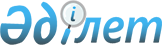 О бюджете сельских округов Зеленовского района на 2018-2020 годы
					
			Утративший силу
			
			
		
					Решение Зеленовского районного маслихата Западно-Казахстанской области от 29 декабря 2017 года № 16-2. Зарегистрировано Департаментом юстиции Западно-Казахстанской области 11 января 2018 года № 5034. Утратило силу решением маслихата района Бәйтерек Западно-Казахстанской области от 5 апреля 2019 года № 32-7
      Сноска. Утратило силу решением маслихата района Бәйтерек Западно-Казахстанской области от 05.04.2019 № 32-7 (решение вводится в действие со дня первого официального опубликования).
      В соответствии с Бюджетным кодексом Республики Казахстан от 4 декабря 2008 года, Законом Республики Казахстан от 23 января 2001 года "О местном государственном управлении и самоуправлении в Республике Казахстан", решением Зеленовского районного маслихата от 15 декабря 2017 года 15-3 "О районном бюджете на 2018 – 2020 годы" (зарегистрированное в Реестре государственной регистрации нормативных правовых актов за № 5022) Зеленовский районный маслихат РЕШИЛ:
      1. Утвердить бюджет Дарьинского сельского округа на 2018-2020 годы согласно приложениям 1, 2 и 3 соответственно, в том числе на 2018 год в следующих объемах:
      1) доходы – 35 855 тысяч тенге:
      налоговые поступления – 13 415 тысяч тенге;
      неналоговые поступления – 513 тысяч тенге;
      поступления от продажи основного капитала – 0 тенге;
      поступления трансфертов – 21 927 тысяч тенге;
      2) затраты – 35 855 тысяч тенге;
      3) чистое бюджетное кредитование – 0 тенге:
      бюджетные кредиты – 0 тенге; 
      погашение бюджетных кредитов – 0 тенге;
      4) сальдо по операциям с финансовыми активами – 0 тенге:
      приобретение финансовых активов – 0 тенге;
      поступления от продажи финансовых активов государства – 0 тенге;
      5) дефицит (профицит) бюджета – 0 тенге;
      6) финансирование дефицита (использование профицита) бюджета – 0 тенге:
      поступления займов – 0 тенге;
      погашение займов – 0 тенге;
      используемые остатки бюджетных средств – 0 тенге.
      Сноска. Пункт 1 - в редакции решения Зеленовского районного маслихата Западно-Казахстанской области от 27.12.2018 № 29-2 (вводится в действие с 01.01.2018).


      2. Утвердить бюджет сельского округа Достық на 2018-2020 годы согласно приложениям 4, 5 и 6 соответственно, в том числе на 2018 год в следующих объемах:
      1) доходы – 25 698 тысяч тенге:
      налоговые поступления – 4 686 тысяч тенге;
      неналоговые поступления – 157 тысяч тенге;
      поступления от продажи основного капитала – 0 тенге;
      поступления трансфертов – 20 855 тысяч тенге;
      2) затраты – 25 698 тысяч тенге;
      3) чистое бюджетное кредитование – 0 тенге:
      бюджетные кредиты – 0 тенге; 
      погашение бюджетных кредитов – 0 тенге;
      4) сальдо по операциям с финансовыми активами – 0 тенге:
      приобретение финансовых активов – 0 тенге;
      поступления от продажи финансовых активов государства – 0 тенге;
      5) дефицит (профицит) бюджета – 0 тенге;
      6) финансирование дефицита (использование профицита) бюджета – 0 тенге:
      поступления займов – 0 тенге;
      погашение займов – 0 тенге;
      используемые остатки бюджетных средств – 0 тенге.
      Сноска. Пункт 2 - в редакции решения Зеленовского районного маслихата Западно-Казахстанской области от 27.12.2018 № 29-2 (вводится в действие с 01.01.2018).


      3. Утвердить бюджет Кушумского сельского округа на 2018-2020 годы согласно приложениям 7, 8 и 9 соответственно, в том числе на 2018 год в следующих объемах:
      1) доходы – 26 278 тысяч тенге:
      налоговые поступления – 10 872 тысячи тенге;
      неналоговые поступления – 186 тысяч тенге;
      поступления от продажи основного капитала – 0 тенге;
      поступления трансфертов – 15 220 тысяч тенге;
      2) затраты – 26 278 тысяч тенге;
      3) чистое бюджетное кредитование – 0 тенге:
      бюджетные кредиты – 0 тенге;
      погашение бюджетных кредитов – 0 тенге;
      4) сальдо по операциям с финансовыми активами – 0 тенге:
      приобретение финансовых активов – 0 тенге;
      поступления от продажи финансовых активов государства – 0 тенге;
      5) дефицит (профицит) бюджета – 0 тенге;
      6) финансирование дефицита (использование профицита) бюджета – 0 тенге:
      поступления займов – 0 тенге;
      погашение займов – 0 тенге;
      используемые остатки бюджетных средств – 0 тенге.
      Сноска. Пункт 3 - в редакции решения Зеленовского районного маслихата Западно-Казахстанской области от 19.11.2018 № 26-2 (вводится в действие с 01.01.2018).


      4. Утвердить бюджет сельского округа Махамбет на 2018-2020 годы согласно приложениям 10, 11 и 12 соответственно, в том числе на 2018 год в следующих объемах:
      1) доходы – 27 340 тысяч тенге:
      налоговые поступления – 5 145 тысяч тенге;
      неналоговые поступления – 356 тысяч тенге;
      поступления от продажи основного капитала – 0 тенге;
      поступления трансфертов – 21 839 тысяч тенге;
      2) затраты – 27 340 тысяч тенге;
      3) чистое бюджетное кредитование – 0 тенге:
      бюджетные кредиты – 0 тенге; 
      погашение бюджетных кредитов – 0 тенге;
      4) сальдо по операциям с финансовыми активами – 0 тенге:
      приобретение финансовых активов – 0 тенге;
      поступления от продажи финансовых активов государства – 0 тенге;
      5) дефицит (профицит) бюджета – 0 тенге;
      6) финансирование дефицита (использование профицита) бюджета – 0 тенге:
      поступления займов – 0 тенге;
      погашение займов – 0 тенге;
      используемые остатки бюджетных средств – 0 тенге.
      Сноска. Пункт 4 - в редакции решения Зеленовского районного маслихата Западно-Казахстанской области от 27.12.2018 № 29-2 (вводится в действие с 01.01.2018).


      5. Утвердить бюджет Мичуринского сельского округа на 2018-2020 годы" согласно приложениям 13, 14 и 15 соответственно, в том числе на 2018 год в следующих объемах:
      1) доходы – 32 875 тысяч тенге:
      налоговые поступления – 24 700 тысяч тенге;
      неналоговые поступления – 215 тысяч тенге;
      поступления от продажи основного капитала – 0 тенге;
      поступления трансфертов – 7 960 тысяч тенге;
      2) затраты – 32 875 тысяч тенге;
      3) чистое бюджетное кредитование – 0 тенге:
      бюджетные кредиты – 0 тенге; 
      погашение бюджетных кредитов – 0 тенге;
      4) сальдо по операциям с финансовыми активами – 0 тенге:
      приобретение финансовых активов – 0 тенге;
      поступления от продажи финансовых активов государства – 0 тенге;
      5) дефицит (профицит) бюджета – 0 тенге;
      6) финансирование дефицита (использование профицита) бюджета – 0 тенге:
      поступления займов – 0 тенге;
      погашение займов – 0 тенге;
      используемые остатки бюджетных средств – 0 тенге.
      Сноска. Пункт 5 - в редакции решения Зеленовского районного маслихата Западно-Казахстанской области от 19.11.2018 № 26-2 (вводится в действие с 01.01.2018).


      6. Утвердить бюджет Переметнинского сельского округа на 2018-2020 годы согласно приложениям 16, 17 и 18 соответственно, в том числе на 2018 год в следующих объемах:
      1) доходы – 53 641 тысяча тенге:
      налоговые поступления – 28 835 тысяч тенге;
      неналоговые поступления – 3 716 тысяч тенге;
      поступления от продажи основного капитала – 0 тенге;
      поступления трансфертов – 21 090 тысяч тенге;
      2) затраты – 53 641 тысяча тенге;
      3) чистое бюджетное кредитование – 0 тенге:
      бюджетные кредиты – 0 тенге; 
      погашение бюджетных кредитов – 0 тенге;
      4) сальдо по операциям с финансовыми активами – 0 тенге:
      приобретение финансовых активов – 0 тенге;
      поступления от продажи финансовых активов государства – 0 тенге;
      5) дефицит (профицит) бюджета – 0 тенге;
      6) финансирование дефицита (использование профицита) бюджета – 0 тенге:
      поступления займов – 0 тенге;
      погашение займов – 0 тенге;
      используемые остатки бюджетных средств – 0 тенге.
      Сноска. Пункт 6 - в редакции решения Зеленовского районного маслихата Западно-Казахстанской области от 19.11.2018 № 26-2 (вводится в действие с 01.01.2018).


      7. Утвердить бюджет Трекинского сельского округа на 2018-2020 годы согласно приложениям 19, 20 и 21 соответственно, в том числе на 2018 год в следующих объемах:
      1) доходы – 24 877 тысяч тенге:
      налоговые поступления – 14 964 тысячи тенге;
      неналоговые поступления – 160 тысяч тенге;
      поступления от продажи основного капитала – 0 тенге;
      поступления трансфертов – 9 753 тысячи тенге;
      2) затраты – 24 877 тысяч тенге;
      3) чистое бюджетное кредитование – 0 тенге:
      бюджетные кредиты – 0 тенге; 
      погашение бюджетных кредитов – 0 тенге;
      4) сальдо по операциям с финансовыми активами – 0 тенге:
      приобретение финансовых активов – 0 тенге;
      поступления от продажи финансовых активов государства – 0 тенге;
      5) дефицит (профицит) бюджета – 0 тенге;
      6) финансирование дефицита (использование профицита) бюджета – 0 тенге:
      поступления займов – 0 тенге;
      погашение займов – 0 тенге;
      используемые остатки бюджетных средств – 0 тенге.
      Сноска. Пункт 7 - в редакции решения Зеленовского районного маслихата Западно-Казахстанской области от 27.12.2018 № 29-2 (вводится в действие с 01.01.2018).


      8. Утвердить бюджет Щаповского сельского округа на 2018-2020 годы согласно приложениям 22, 23 и 24 соответственно, в том числе на 2018 год в следующих объемах:
      1) доходы – 20 323 тысячи тенге:
      налоговые поступления – 3 870 тысяч тенге;
      неналоговые поступления – 410 тысяч тенге;
      поступления от продажи основного капитала – 0 тенге;
      поступления трансфертов – 16 043 тысячи тенге;
      2) затраты – 20 323 тысячи тенге;
      3) чистое бюджетное кредитование – 0 тенге:
      бюджетные кредиты – 0 тенге; 
      погашение бюджетных кредитов – 0 тенге;
      4) сальдо по операциям с финансовыми активами – 0 тенге:
      приобретение финансовых активов – 0 тенге;
      поступления от продажи финансовых активов государства – 0 тенге;
      5) дефицит (профицит) бюджета – 0 тенге;
      6) финансирование дефицита (использование профицита) бюджета – 0 тенге:
      поступления займов – 0 тенге;
      погашение займов – 0 тенге;
      используемые остатки бюджетных средств – 0 тенге.
      Сноска. Пункт 8 - в редакции решения Зеленовского районного маслихата Западно-Казахстанской области от 19.11.2018 № 26-2 (вводится в действие с 01.01.2018).


      9. Утвердить бюджет Январцевского сельского округа на 2018-2020 годы" согласно приложениям 25, 26 и 27 соответственно, в том числе на 2018 год в следующих объемах:
      1) доходы – 34 096 тысяч тенге:
      налоговые поступления – 2 460 тысяч тенге;
      неналоговые поступления – 3 543 тысячи тенге;
      поступления от продажи основного капитала – 0 тенге;
      поступления трансфертов – 28 093 тысячи тенге;
      2) затраты – 34 096 тысяч тенге;
      3) чистое бюджетное кредитование – 0 тенге:
      бюджетные кредиты – 0 тенге; 
      погашение бюджетных кредитов – 0 тенге;
      4) сальдо по операциям с финансовыми активами – 0 тенге:
      приобретение финансовых активов – 0 тенге;
      поступления от продажи финансовых активов государства – 0 тенге;
      5) дефицит (профицит) бюджета – 0 тенге;
      6) финансирование дефицита (использование профицита) бюджета – 0 тенге:
      поступления займов – 0 тенге;
      погашение займов – 0 тенге;
      используемые остатки бюджетных средств – 0 тенге.
      Сноска. Пункт 9 - в редакции решения Зеленовского районного маслихата Западно-Казахстанской области от 27.12.2018 № 29-2 (вводится в действие с 01.01.2018).


      10. Поступления в бюджеты сельских округов на 2018 год формируются в соответствии с Бюджетным кодексом Республики Казахстан и решением Зеленовского районного маслихата от 15 декабря 2017 года 15-3 "О районном бюджете на 2018 – 2020 годы" (зарегистрированное в Реестре государственной регистрации нормативных правовых актов за № 5022).
      11. Учесть в бюджетах сельских округов на 2018 год поступление субвенции передаваемой из районного бюджета в сумме 146 837 тысяч тенге:
      Дарьинский сельский округ – 21 257 тысяч тенге;
      сельский округ Достық – 19 835 тысяч тенге;
      Кушумский сельский округ – 13 837 тысяч тенге;
      сельский округ Махамбет – 13 990 тысяч тенге;
      Мичуринский сельский округ – 7 790 тысяч тенге;
      Переметнинский сельский округ – 19 927 тысяч тенге;
      Трекинский сельский округ – 9 583 тысячи тенге;
      Щаповский сельский округ – 15 534 тысячи тенге;
      Январцевский сельский округ – 25 084 тысячи тенге.
      Сноска. Пункт 11 - в редакции решения Зеленовского районного маслихата Западно-Казахстанской области от 26.02.2018 № 19-2 (вводится в действие с 1 января 2018 года).


      12. Деньги от реализации товаров и услуг, предоставляемых государственными учреждениями, подведомственных местным исполнительным органом, используются ими в порядке, определяемом Бюджетным кодексом Республики Казахстан и Правительством Республики Казахстан.
      13. Установить гражданским служащим здравоохранения, социального обеспечения, образования, культуры, спорта и ветеринарии, работающим в сельской местности, согласно перечню должностей специалистов определенных в соответствии с трудовым законодательством Республики Казахстан повышение на двадцать пять процентов должностных окладов по сравнению со ставками гражданских служащих, занимающимися этими видами деятельности в городских условиях, с 1 января 2018 года.
      14. Секретарю районного маслихата (Р.Исмагулов) обеспечить государственную регистрацию данного решения в органах юстиции, его официальное опубликование в Эталонном контрольном банке нормативных правовых актов Республики Казахстан.
      15. Настоящее решение вводится в действие с 1 января 2018 года. Бюджет Дарьинского сельского округа на 2018 год
      Сноска. Приложение 1 - в редакции решения Зеленовского районного маслихата Западно-Казахстанской области от 27.12.2018 № 29-2 (вводится в действие с 01.01.2018).
      тысяч тенге Бюджет Дарьинского сельского округа на 2019 год
      тысяч тенге Бюджет Дарьинского сельского округа на 2020 год
      тысяч тенге Бюджет сельского округа Достық на 2018 год
      Сноска. Приложение 4 - в редакции решения Зеленовского районного маслихата Западно-Казахстанской области от 27.12.2018 № 29-2 (вводится в действие с 01.01.2018).
      тысяч тенге Бюджет сельского округа Достық на 2019 год 
      тысяч тенге Бюджет сельского округа Достық на 2020 год 
      тысяч тенге Бюджет Кушумского сельского округа на 2018 год
      Сноска. Приложение 7 - в редакции решения Зеленовского районного маслихата Западно-Казахстанской области от 19.11.2018 № 26-2 (вводится в действие с 01.01.2018).
      тысяч тенге Бюджет Кушумского сельского округа на 2019 год
      тысяч тенге Бюджет Кушумского сельского округа на 2020 год
      тысяч тенге Бюджет сельского округа Махамбет на 2018 год
      Сноска. Приложение 10 - в редакции решения Зеленовского районного маслихата Западно-Казахстанской области от 27.12.2018 № 29-2 (вводится в действие с 01.01.2018).
      тысяч тенге Бюджет сельского округа Махамбет на 2019 год
      тысяч тенге Бюджет сельского округа Махамбет на 2020 год
      тысяч тенге Бюджет Мичуринского сельского округа на 2018 год
      Сноска. Приложение 13 - в редакции решения Зеленовского районного маслихата Западно-Казахстанской области от 19.11.2018 № 26-2 (вводится в действие с 01.01.2018).
      тысяч тенге Бюджет Мичуринского сельского округа на 2019 год
      тысяч тенге Бюджет Мичуринского сельского округа на 2020 год
      тысяч тенге Бюджет Переметнинского сельского округа на 2018 год
      Сноска. Приложение 16 - в редакции решения Зеленовского районного маслихата Западно-Казахстанской области от 19.11.2018 № 26-2 (вводится в действие с 01.01.2018).
      тысяч тенге Бюджет Переметнинского сельского округа на 2019 год.
      тысяч тенге Бюджет Переметнинского сельского округа на 2020 год
      тысяч тенге Бюджет Трекинского сельского округа на 2018 год
      Сноска. Приложение 19 - в редакции решения Зеленовского районного маслихата Западно-Казахстанской области от 27.12.2018 № 29-2 (вводится в действие с 01.01.2018).
      тысяч тенге Бюджет Трекинского сельского округа на 2019 год
      тысяч тенге Бюджет Трекинского сельского округа на 2020 год 
      тысяч тенге Бюджет Щаповского сельского округа на 2018 год
      Сноска. Приложение 22 - в редакции решения Зеленовского районного маслихата Западно-Казахстанской области от 19.11.2018 № 26-2 (вводится в действие с 01.01.2018).
      тысяч тенге Бюджет Щаповского сельского округа на 2019 год
      тысяч тенге Бюджет Щаповского сельского округа на 2020 год
      тысяч тенге Бюджет Январцевского сельского округа на 2018 год
      Сноска. Приложение 25 - в редакции решения Зеленовского районного маслихата Западно-Казахстанской области от 27.12.2018 № 29-2 (вводится в действие с 01.01.2018).
      тысяч тенге Бюджет Январцевского сельского округа на 2019 год
      тысяч тенге Бюджет Январцевского сельского округа на 2020 год
      тысяч тенге
					© 2012. РГП на ПХВ «Институт законодательства и правовой информации Республики Казахстан» Министерства юстиции Республики Казахстан
				
      Председатель сессии

Н.Ешмұратов

      Секретарь маслихата

Р.Исмагулов
Приложение 1
к решению Зеленовского
районного маслихата
от 29 декабря 2017 года № 16-2
Категория
Категория
Категория
Категория
Категория
Категория
Сумма
Класс
Класс
Класс
Класс
Класс
Сумма
Подкласс
Подкласс
Подкласс
Подкласс
Сумма
Специфика
Специфика
Специфика
Сумма
Наименование
Сумма
1) Доходы
35 855
1
Налоговые поступления
13 415
01
Подоходный налог
6 400
2
Индивидуальный подоходный налог
6 400
04
Hалоги на собственность
7 015
1
Hалоги на имущество
100
3
Земельный налог
215
4
Hалог на транспортные средства
6700
2
Неналоговые поступления
513
01
Доходы от государственной собственности
280
5
Доходы от аренды имущества, находящегося в государственной собственности
280
06
Прочие неналоговые поступления
233
1
Прочие неналоговые поступления
233
3
Поступления от продажи основного капитала
0
4
Поступления трансфертов
21 927
02
Трансферты из вышестоящих органов государственного управления
21 927
3
Трансферты из районного (города областного значения) бюджета
21 927
Функциональная группа
Функциональная группа
Функциональная группа
Функциональная группа
Функциональная группа
Функциональная группа
Сумма
Функциональная подгруппа
Функциональная подгруппа
Функциональная подгруппа
Функциональная подгруппа
Функциональная подгруппа
Сумма
Администратор бюджетных программ
Администратор бюджетных программ
Администратор бюджетных программ
Администратор бюджетных программ
Сумма
Программа
Программа
Программа
Сумма
Подпрограмма
Подпрограмма
Сумма
Наименование
Сумма
2) Затраты
35 855
01
Государственные услуги общего характера
24 141
1
Представительные, исполнительные и другие органы, выполняющие общие функции государственного управления
24 141
124
Аппарат акима города районного значения, села, поселка, сельского округа
24 141
001
Услуги по обеспечению деятельности акима города районного значения, села, поселка, сельского округа
24 141
04
Образование
715
2
Начальное, основное среднее и общее среднее образование
715
124
Аппарат акима города районного значения, села, поселка, сельского округа
715
005
Организация бесплатного подвоза учащихся до ближайшей школы и обратно в сельской местности
715
07
Жилищно-коммунальное хозяйство
10 999
3
Благоустройство населенных пунктов
10 999
124
Аппарат акима города районного значения, села, поселка, сельского округа
10 999
008
Освещение улиц в населенных пунктах
7 890
009
Обеспечение санитарии населенных пунктов
240
011
Благоустройство и озеленение населенных пунктов
2 869
3) Чистое бюджетное кредитование
0
Бюджетные кредиты
0
Категория 
Категория 
Категория 
Категория 
Категория 
Категория 
Сумма
Класс 
Класс 
Класс 
Класс 
Класс 
Сумма
Подкласс
Подкласс
Подкласс
Подкласс
Сумма
Специфика
Специфика
Специфика
Сумма
Наименование
Сумма
5
Погашение бюджетных кредитов 
0
01
Погашение бюджетных кредитов
0
1
Погашение бюджетных кредитов, выданных из государственного бюджета 
0
Функциональная группа
Функциональная группа
Функциональная группа
Функциональная группа
Функциональная группа
Функциональная группа
Сумма
Функциональная подгруппа
Функциональная подгруппа
Функциональная подгруппа
Функциональная подгруппа
Функциональная подгруппа
Сумма
Администратор бюджетных программ
Администратор бюджетных программ
Администратор бюджетных программ
Администратор бюджетных программ
Сумма
Программа
Программа
Программа
Сумма
 Подпрограмма
 Подпрограмма
Сумма
Наименование
Сумма
4) Сальдо по операциям с финансовыми активами
0
Приобретение финансовых активов
0
Категория 
Категория 
Категория 
Категория 
Категория 
Категория 
Сумма
Класс
Класс
Класс
Класс
Класс
Сумма
Подкласс
Подкласс
Подкласс
Подкласс
Сумма
Специфика
Специфика
Специфика
Сумма
Наименование
Сумма
6
Поступления от продажи финансовых активов государства
0
01
Поступления от продажи финансовых активов государства
0
1
Поступление от продажи финансовых активов внутри страны
0
5) Дефицит (профицит) бюджета
0
6) Финансирование дефицита (использование профицита) бюджета 
0
7
Поступление займов
0
01
Внутренние государственные займы
0
2
Договоры займа
0
Функциональная группа
Функциональная группа
Функциональная группа
Функциональная группа
Функциональная группа
Функциональная группа
Сумма
Функциональная подгруппа
Функциональная подгруппа
Функциональная подгруппа
Функциональная подгруппа
Функциональная подгруппа
Сумма
Администратор бюджетных программ
Администратор бюджетных программ
Администратор бюджетных программ
Администратор бюджетных программ
Сумма
Программа
Программа
Программа
Программа
Сумма
Подпрограмма
Подпрограмма
Подпрограмма
Сумма
Наименование
Сумма
16
Погашение займов 
0
Категория
Категория
Категория
Категория
Категория
Категория
Сумма
Класс
Класс
Класс
Класс
Класс
Сумма
Подкласс
Подкласс
Подкласс
Подкласс
Сумма
Специфика
Специфика
Специфика
Сумма
Наименование 
Сумма
8
Используемые остатки бюджетных средств
0
01
Остатки бюджетных средств
0
1
Свободные остатки бюджетных средств
0Приложение 2
к решению Зеленовского
районного маслихата
от 29 декабря 2017 года № 16-2 
Категория
Категория
Категория
Категория
Категория
Категория
Сумма
Класс
Класс
Класс
Класс
Класс
Сумма
Подкласс
Подкласс
Подкласс
Подкласс
Сумма
Специфика
Специфика
Специфика
Сумма
Наименование
Сумма
1) Доходы
36 558
1
Налоговые поступления
14 220
01
Подоходный налог
6 784
2
Индивидуальный подоходный налог
6 784
04
Hалоги на собственность
7 436
1
Hалоги на имущество
106
3
Земельный налог
228
4
Hалог на транспортные средства
7 102
2
Неналоговые поступления
297
01
Доходы от государственной собственности
297
5
Доходы от аренды имущества, находящегося в государственной собственности
297
3
Поступления от продажи основного капитала
0
4
Поступления трансфертов
22 041
02
Трансферты из вышестоящих органов государственного управления
22 041
3
Трансферты из районного (города областного значения) бюджета
22 041
Функциональная группа
Функциональная группа
Функциональная группа
Функциональная группа
Функциональная группа
Функциональная группа
Сумма
Функциональная подгруппа
Функциональная подгруппа
Функциональная подгруппа
Функциональная подгруппа
Функциональная подгруппа
Сумма
Администратор бюджетных программ
Администратор бюджетных программ
Администратор бюджетных программ
Администратор бюджетных программ
Сумма
 Программа
 Программа
 Программа
Сумма
Подпрограмма
Подпрограмма
Сумма
Наименование
Сумма
2) Затраты
36 558 
01
Государственные услуги общего характера
23 180
1
Представительные, исполнительные и другие органы, выполняющие общие функции государственного управления
23 180
124
Аппарат акима города районного значения, села, поселка, сельского округа
23 180
001
Услуги по обеспечению деятельности акима города районного значения, села, поселка, сельского округа
23 180
04
Образование
1 565
2
Начальное, основное среднее и общее среднее образование
1 565
124
Аппарат акима города районного значения, села, поселка, сельского округа
1 565
005
Организация бесплатного подвоза учащихся до ближайшей школы и обратно в сельской местности
1 565
07
Жилищно-коммунальное хозяйство
11 813
3
Благоустройство населенных пунктов
11 813
124
Аппарат акима города районного значения, села, поселка, сельского округа
11 813
008
Освещение улиц в населенных пунктах
11 813
3) Чистое бюджетное кредитование
0
4) Сальдо по операциям с финансовыми активами
0
Приобретение финансовых активов
0
5) Дефицит (профицит) бюджета
0
6) Финансирование дефицита (использование профицита) бюджета
0
Категория
Категория
Категория
Категория
Категория
Категория
Сумма
Класс
Класс
Класс
Класс
Класс
Сумма
Подкласс
Подкласс
Подкласс
Подкласс
Сумма
Специфика
Специфика
Специфика
Сумма
Наименование 
Сумма
7
Поступления займов
0
01
Внутренние государственные займы
0
2
Договоры займа
0
Категория
Категория
Категория
Категория
Категория
Категория
Сумма
Класс
Класс
Класс
Класс
Класс
Сумма
Подкласс
Подкласс
Подкласс
Подкласс
Сумма
Специфика
Специфика
Специфика
Сумма
Наименование 
Сумма
8
Используемые остатки бюджетных средств
0
01
Остатки бюджетных средств
0
1
Свободные остатки бюджетных средств
0Приложение 3
к решению Зеленовского
районного маслихата
от 29 декабря 2017 года № 16-2
Категория
Категория
Категория
Категория
Категория
Категория
Сумма
Класс
Класс
Класс
Класс
Класс
Сумма
Подкласс
Подкласс
Подкласс
Подкласс
Сумма
Специфика
Специфика
Специфика
Сумма
Наименование
Сумма
1) Доходы
38 646
1
Налоговые поступления
15 074
01
Подоходный налог
7 191
2
Индивидуальный подоходный налог
7 191
04
Hалоги на собственность
7 883
1
Hалоги на имущество
112
3
Земельный налог
242
4
Hалог на транспортные средства
7 529
2
Неналоговые поступления
314
01
Доходы от государственной собственности
314
5
Доходы от аренды имущества, находящегося в государственной собственности
314
3
Поступления от продажи основного капитала
0
4
Поступления трансфертов
23 258
02
Трансферты из вышестоящих органов государственного управления
23 258
3
Трансферты из районного (города областного значения) бюджета
23 258
Функциональная группа
Функциональная группа
Функциональная группа
Функциональная группа
Функциональная группа
Функциональная группа
Сумма
Функциональная подгруппа
Функциональная подгруппа
Функциональная подгруппа
Функциональная подгруппа
Функциональная подгруппа
Сумма
Администратор бюджетных программ
Администратор бюджетных программ
Администратор бюджетных программ
Администратор бюджетных программ
Сумма
 Программа
 Программа
 Программа
Сумма
Подпрограмма
Подпрограмма
Сумма
Наименование
Сумма
2) Затраты
38 646 
01
Государственные услуги общего характера
24 331
1
Представительные, исполнительные и другие органы, выполняющие общие функции государственного управления
24 331
124
Аппарат акима города районного значения, села, поселка, сельского округа
24 331
001
Услуги по обеспечению деятельности акима города районного значения, села, поселка, сельского округа
24 331
04
Образование
1 675
2
Начальное, основное среднее и общее среднее образование
1 675
124
Аппарат акима города районного значения, села, поселка, сельского округа
1 675
005
Организация бесплатного подвоза учащихся до ближайшей школы и обратно в сельской местности
1 675
07
Жилищно-коммунальное хозяйство
12 640
3
Благоустройство населенных пунктов
12 640
124
Аппарат акима города районного значения, села, поселка, сельского округа
12 640
008
Освещение улиц в населенных пунктах
12 640
3) Чистое бюджетное кредитование
0
4) Сальдо по операциям с финансовыми активами
0
Приобретение финансовых активов
0
5) Дефицит (профицит) бюджета
0
6) Финансирование дефицита (использование профицита) бюджета
0
Категория
Категория
Категория
Категория
Категория
Категория
Сумма
Класс
Класс
Класс
Класс
Класс
Сумма
Подкласс
Подкласс
Подкласс
Подкласс
Сумма
Специфика
Специфика
Специфика
Сумма
Наименование 
Сумма
7
Поступления займов
0
01
Внутренние государственные займы
0
2
Договоры займа
0
Категория
Категория
Категория
Категория
Категория
Категория
Сумма
Класс
Класс
Класс
Класс
Класс
Сумма
Подкласс
Подкласс
Подкласс
Подкласс
Сумма
Специфика
Специфика
Специфика
Сумма
Наименование 
Сумма
8
Используемые остатки бюджетных средств
0
01
Остатки бюджетных средств
0
1
Свободные остатки бюджетных средств
0Приложение 4
к решению Зеленовского
районного маслихата
от 29 декабря 2017 года № 16-2
Категория
Категория
Категория
Категория
Категория
Категория
Сумма
Класс
Класс
Класс
Класс
Класс
Сумма
Подкласс
Подкласс
Подкласс
Подкласс
Сумма
Специфика
Специфика
Специфика
Сумма
Наименование
Сумма
1) Доходы
25 698
1
Налоговые поступления
4 686
01
Подоходный налог
500
2
Индивидуальный подоходный налог
500
04
Hалоги на собственность
4 186
1
Hалоги на имущество
56
3
Земельный налог
130
4
Hалог на транспортные средства
4 000
2
Неналоговые поступления
157
01
Доходы от государственной собственности
150
5
Доходы от аренды имущества, находящегося в государственной собственности
150
06
Прочие неналоговые поступления
7
1
Прочие неналоговые поступления
7
3
Поступления от продажи основного капитала
0
4
Поступления трансфертов
20 855
02
Трансферты из вышестоящих органов государственного управления
20 855
3
Трансферты из районного (города областного значения) бюджета
20 855
Функциональная группа
Функциональная группа
Функциональная группа
Функциональная группа
Функциональная группа
Функциональная группа
Сумма
Функциональная подгруппа
Функциональная подгруппа
Функциональная подгруппа
Функциональная подгруппа
Функциональная подгруппа
Сумма
Администратор бюджетных программ
Администратор бюджетных программ
Администратор бюджетных программ
Администратор бюджетных программ
Сумма
Программа
Программа
Программа
Сумма
Подпрограмма
Подпрограмма
Сумма
Наименование
Сумма
2) Затраты
25 698
01
Государственные услуги общего характера
24 948
1
Представительные, исполнительные и другие органы, выполняющие общие функции государственного управления
24 948
124
Аппарат акима города районного значения, села, поселка, сельского округа
24 948
001
Услуги по обеспечению деятельности акима города районного значения, села, поселка, сельского округа
24 948
07
Жилищно-коммунальное хозяйство
750
3
Благоустройство населенных пунктов
750
124
Аппарат акима города районного значения, села, поселка, сельского округа
750
008
Освещение улиц в населенных пунктах
750
3) Чистое бюджетное кредитование
0
Бюджетные кредиты
0
Категория 
Категория 
Категория 
Категория 
Категория 
Категория 
Сумма
Класс 
Класс 
Класс 
Класс 
Класс 
Сумма
Подкласс
Подкласс
Подкласс
Подкласс
Сумма
Специфика
Специфика
Специфика
Сумма
Наименование
5
Погашение бюджетных кредитов 
0
01
Погашение бюджетных кредитов
0
1
Погашение бюджетных кредитов, выданных из государственного бюджета 
0
Функциональная группа
Функциональная группа
Функциональная группа
Функциональная группа
Функциональная группа
Функциональная группа
Сумма
Функциональная подгруппа
Функциональная подгруппа
Функциональная подгруппа
Функциональная подгруппа
Функциональная подгруппа
Сумма
Администратор бюджетных программ
Администратор бюджетных программ
Администратор бюджетных программ
Администратор бюджетных программ
Сумма
Программа
Программа
Программа
Сумма
Подпрограмма
Подпрограмма
Сумма
Наименование
4) Сальдо по операциям с финансовыми активами
0
Приобретение финансовых активов
0
Категория 
Категория 
Категория 
Категория 
Категория 
Категория 
Сумма
Класс
Класс
Класс
Класс
Класс
Сумма
Подкласс
Подкласс
Подкласс
Подкласс
Сумма
Специфика
Специфика
Специфика
Сумма
Наименование
6
Поступления от продажи финансовых активов государства
0
01
Поступления от продажи финансовых активов государства
0
1
Поступление от продажи финансовых активов внутри страны
0
5) Дефицит (профицит) бюджета
0
6) Финансирование дефицита (использование профицита) бюджета 
0
7
Поступление займов
0
01
Внутренние государственные займы
0
2
Договоры займа
0
Функциональная группа
Функциональная группа
Функциональная группа
Функциональная группа
Функциональная группа
Функциональная группа
Сумма
Функциональная подгруппа
Функциональная подгруппа
Функциональная подгруппа
Функциональная подгруппа
Функциональная подгруппа
Сумма
Администратор бюджетных программ
Администратор бюджетных программ
Администратор бюджетных программ
Администратор бюджетных программ
Сумма
Программа
Программа
Программа
Программа
Сумма
Подпрограмма
Подпрограмма
Подпрограмма
Сумма
Наименование
16
Погашение займов 
0
Категория
Категория
Категория
Категория
Категория
Категория
Сумма
Класс
Класс
Класс
Класс
Класс
Сумма
Подкласс
Подкласс
Подкласс
Подкласс
Сумма
Специфика
Специфика
Специфика
Сумма
Наименование 
8
Используемые остатки бюджетных средств
0
01
Остатки бюджетных средств
0
1
Свободные остатки бюджетных средств
0Приложение 5
к решению Зеленовского
районного маслихата
от 29 декабря 2017 года № 16-2
Категория
Категория
Категория
Категория
Категория
Категория
Сумма
Класс
Класс
Класс
Класс
Класс
Сумма
Подкласс
Подкласс
Подкласс
Подкласс
Сумма
Специфика
Специфика
Специфика
Сумма
Наименование
Сумма
1) Доходы
25 811
1
Налоговые поступления
4 967
01
Подоходный налог
530
2
Индивидуальный подоходный налог
530
04
Hалоги на собственность
4 437
1
Hалоги на имущество
59
3
Земельный налог
138
4
Hалог на транспортные средства
4 240
2
Неналоговые поступления
159
01
Доходы от государственной собственности
159
5
Доходы от аренды имущества, находящегося в государственной собственности
159
3
Поступления от продажи основного капитала
0
4
Поступления трансфертов
20 685
02
Трансферты из вышестоящих органов государственного управления
20 685
3
Трансферты из районного (города областного значения) бюджета
20 685
Функциональная группа
Функциональная группа
Функциональная группа
Функциональная группа
Функциональная группа
Функциональная группа
Сумма
Функциональная подгруппа
Функциональная подгруппа
Функциональная подгруппа
Функциональная подгруппа
Функциональная подгруппа
Сумма
Администратор бюджетных программ
Администратор бюджетных программ
Администратор бюджетных программ
Администратор бюджетных программ
Сумма
 Программа
 Программа
 Программа
Сумма
Подпрограмма
Подпрограмма
Сумма
Наименование
Сумма
2) Затраты
25 811 
01
Государственные услуги общего характера
25 008
1
Представительные, исполнительные и другие органы, выполняющие общие функции государственного управления
25 008
124
Аппарат акима города районного значения, села, поселка, сельского округа
25 008
001
Услуги по обеспечению деятельности акима города районного значения, села, поселка, сельского округа
25 008
07
Жилищно-коммунальное хозяйство
803
3
Благоустройство населенных пунктов
803
124
Аппарат акима города районного значения, села, поселка, сельского округа
803
008
Освещение улиц в населенных пунктах
803
3) Чистое бюджетное кредитование
0
4) Сальдо по операциям с финансовыми активами
0
Приобретение финансовых активов
0
5) Дефицит (профицит) бюджета
0
6) Финансирование дефицита (использование профицита) бюджета
0
Категория
Категория
Категория
Категория
Категория
Категория
Сумма
Класс
Класс
Класс
Класс
Класс
Сумма
Подкласс
Подкласс
Подкласс
Подкласс
Сумма
Специфика
Специфика
Специфика
Сумма
Наименование
Сумма
7
Поступления займов
0
01
Внутренние государственные займы
0
2
Договоры займа
0
Категория
Категория
Категория
Категория
Категория
Категория
Сумма
Класс
Класс
Класс
Класс
Класс
Сумма
Подкласс
Подкласс
Подкласс
Подкласс
Сумма
Специфика
Специфика
Специфика
Сумма
Наименование
Сумма
8
Используемые остатки бюджетных средств
0
01
Остатки бюджетных средств
0
1
Свободные остатки бюджетных средств
0Приложение 6
к решению Зеленовского
районного маслихата
от 29 декабря 2017 года № 16-2
Категория
Категория
Категория
Категория
Категория
Категория
Сумма
Класс
Класс
Класс
Класс
Класс
Сумма
Подкласс
Подкласс
Подкласс
Подкласс
Сумма
Специфика
Специфика
Специфика
Сумма
Наименование
Сумма
1) Доходы
27 294
1
Налоговые поступления
5 265
01
Подоходный налог
562
2
Индивидуальный подоходный налог
562
04
Hалоги на собственность
4 703
1
Hалоги на имущество
63
3
Земельный налог
146
4
Hалог на транспортные средства
4 494
2
Неналоговые поступления
169
01
Доходы от государственной собственности
169
5
Доходы от аренды имущества, находящегося в государственной собственности
169
3
Поступления от продажи основного капитала
0
4
Поступления трансфертов
21 860
02
Трансферты из вышестоящих органов государственного управления
21 860
3
Трансферты из районного (города областного значения) бюджета
21 860
Функциональная группа
Функциональная группа
Функциональная группа
Функциональная группа
Функциональная группа
Функциональная группа
Сумма
Функциональная подгруппа
Функциональная подгруппа
Функциональная подгруппа
Функциональная подгруппа
Функциональная подгруппа
Сумма
Администратор бюджетных программ
Администратор бюджетных программ
Администратор бюджетных программ
Администратор бюджетных программ
Сумма
 Программа
 Программа
 Программа
Сумма
Подпрограмма
Подпрограмма
Сумма
Наименование
Сумма
2) Затраты
27 294 
01
Государственные услуги общего характера
26 435
1
Представительные, исполнительные и другие органы, выполняющие общие функции государственного управления
26 435
124
Аппарат акима города районного значения, села, поселка, сельского округа
26 435
001
Услуги по обеспечению деятельности акима города районного значения, села, поселка, сельского округа
26 435
07
Жилищно-коммунальное хозяйство
859
3
Благоустройство населенных пунктов
859
124
Аппарат акима города районного значения, села, поселка, сельского округа
859
008
Освещение улиц в населенных пунктах
859
3) Чистое бюджетное кредитование
0
4) Сальдо по операциям с финансовыми активами
0
Приобретение финансовых активов
0
5) Дефицит (профицит) бюджета
0
6) Финансирование дефицита (использование профицита) бюджета
0
Категория
Категория
Категория
Категория
Категория
Категория
Сумма
Класс
Класс
Класс
Класс
Класс
Сумма
Подкласс
Подкласс
Подкласс
Подкласс
Сумма
Специфика
Специфика
Специфика
Сумма
Наименование 
Сумма
7
Поступления займов
0
01
Внутренние государственные займы
0
2
Договоры займа
0
Категория
Категория
Категория
Категория
Категория
Категория
Сумма
Класс
Класс
Класс
Класс
Класс
Сумма
Подкласс
Подкласс
Подкласс
Подкласс
Сумма
Специфика
Специфика
Специфика
Сумма
Наименование 
Сумма
8
Используемые остатки бюджетных средств
0
01
Остатки бюджетных средств
0
1
Свободные остатки бюджетных средств
0Приложение 7
к решению Зеленовского
районного маслихата
от 29 декабря 2017 года № 16-2
Категория
Категория
Категория
Категория
Категория
Категория
Сумма
Класс
Класс
Класс
Класс
Класс
Сумма
Подкласс
Подкласс
Подкласс
Подкласс
Сумма
Специфика
Специфика
Специфика
Сумма
Наименование
Сумма
1) Доходы
26 278
1
Налоговые поступления
10 872
01
Подоходный налог
4 500
2
Индивидуальный подоходный налог
4 500
04
Hалоги на собственность
6 372
1
Hалоги на имущество
80
3
Земельный налог
242
4
Hалог на транспортные средства
6 050
2
Неналоговые поступления
186
01
Доходы от государственной собственности
75
5
Доходы от аренды имущества, находящегося в государственной собственности
75
06
Прочие неналоговые поступления
111
1
Прочие неналоговые поступления
111
3
Поступления от продажи основного капитала
0
4
Поступления трансфертов
15 220
02
Трансферты из вышестоящих органов государственного управления
15 220
3
Трансферты из районного (города областного значения) бюджета
15 220
Функциональная группа
Функциональная группа
Функциональная группа
Функциональная группа
Функциональная группа
Функциональная группа
Сумма
Функциональная подгруппа
Функциональная подгруппа
Функциональная подгруппа
Функциональная подгруппа
Функциональная подгруппа
Сумма
Администратор бюджетных программ
Администратор бюджетных программ
Администратор бюджетных программ
Администратор бюджетных программ
Сумма
 Программа
 Программа
 Программа
Сумма
Подпрограмма
Подпрограмма
Сумма
Наименование
Сумма
2) Затраты
26 278 
01
Государственные услуги общего характера
21 987
1
Представительные, исполнительные и другие органы, выполняющие общие функции государственного управления
21 987
124
Аппарат акима города районного значения, села, поселка, сельского округа
21 987
001
Услуги по обеспечению деятельности акима города районного значения, села, поселка, сельского округа
21 987
07
Жилищно-коммунальное хозяйство
4 291
3
Благоустройство населенных пунктов
4 291
124
Аппарат акима города районного значения, села, поселка, сельского округа
4 291
008
Освещение улиц в населенных пунктах
3 987
011
Благоустройство и озеленение населенных пунктов
304
3) Чистое бюджетное кредитование
0
Бюджетные кредиты
0
Категория 
Категория 
Категория 
Категория 
Категория 
Категория 
Сумма
Класс 
Класс 
Класс 
Класс 
Класс 
Сумма
Подкласс
Подкласс
Подкласс
Подкласс
Сумма
Специфика
Специфика
Специфика
Сумма
Наименование
Сумма
5
Погашение бюджетных кредитов 
0
01
Погашение бюджетных кредитов
0
1
Погашение бюджетных кредитов, выданных из государственного бюджета
0
Функциональная группа
Функциональная группа
Функциональная группа
Функциональная группа
Функциональная группа
Функциональная группа
Сумма
Функциональная подгруппа
Функциональная подгруппа
Функциональная подгруппа
Функциональная подгруппа
Функциональная подгруппа
Сумма
Администратор бюджетных программ
Администратор бюджетных программ
Администратор бюджетных программ
Администратор бюджетных программ
Сумма
Программа
Программа
Программа
Сумма
 Подпрограмма
 Подпрограмма
Сумма
Наименование
Сумма
4) Сальдо по операциям с финансовыми активами
0
Приобретение финансовых активов
0
Категория 
Категория 
Категория 
Категория 
Категория 
Категория 
Сумма
Класс
Класс
Класс
Класс
Класс
Сумма
Подкласс
Подкласс
Подкласс
Подкласс
Сумма
Специфика
Специфика
Специфика
Сумма
Наименование
Сумма
6
Поступления от продажи финансовых активов государства
0
01
Поступления от продажи финансовых активов государства
0
1
Поступление от продажи финансовых активов внутри страны
0
5) Дефицит (профицит) бюджета
0
6) Финансирование дефицита (использование профицита) бюджета
0
7
Поступление займов
0
01
Внутренние государственные займы
0
2
Договоры займа
0
Функциональная группа
Функциональная группа
Функциональная группа
Функциональная группа
Функциональная группа
Функциональная группа
Сумма
Функциональная подгруппа
Функциональная подгруппа
Функциональная подгруппа
Функциональная подгруппа
Функциональная подгруппа
Сумма
Администратор бюджетных программ
Администратор бюджетных программ
Администратор бюджетных программ
Администратор бюджетных программ
Сумма
Программа
Программа
Программа
Программа
Сумма
Подпрограмма
Подпрограмма
Подпрограмма
Сумма
Наименование
Сумма
16
Погашение займов 
0
Категория
Категория
Категория
Категория
Категория
Категория
Сумма
Класс
Класс
Класс
Класс
Класс
Сумма
Подкласс
Подкласс
Подкласс
Подкласс
Сумма
Специфика
Специфика
Специфика
Сумма
Наименование 
Сумма
8
Используемые остатки бюджетных средств
0
01
Остатки бюджетных средств
0
1
Свободные остатки бюджетных средств
0Приложение 8
к решению Зеленовского
районного маслихата
от 29 декабря 2017 года № 16-2 
Категория
Категория
Категория
Категория
Категория
Категория
Сумма
Класс
Класс
Класс
Класс
Класс
Сумма
Подкласс
Подкласс
Подкласс
Подкласс
Сумма
Специфика
Специфика
Специфика
Сумма
Наименование
Сумма
1) Доходы
25 922
1
Налоговые поступления
11 522
01
Подоходный налог
4 770
2
Индивидуальный подоходный налог
4 770
04
Hалоги на собственность
6 752
1
Hалоги на имущество
85
3
Земельный налог
257
4
Hалог на транспортные средства
6 410
2
Неналоговые поступления
79
01
Доходы от государственной собственности
79
5
Доходы от аренды имущества, находящегося в государственной собственности
79
3
Поступления от продажи основного капитала
0
4
Поступления трансфертов
14 321
02
Трансферты из вышестоящих органов государственного управления
14 321
3
Трансферты из районного (города областного значения) бюджета
14 321
Функциональная группа
Функциональная группа
Функциональная группа
Функциональная группа
Функциональная группа
Функциональная группа
Сумма
Функциональная подгруппа
Функциональная подгруппа
Функциональная подгруппа
Функциональная подгруппа
Функциональная подгруппа
Сумма
Администратор бюджетных программ
Администратор бюджетных программ
Администратор бюджетных программ
Администратор бюджетных программ
Сумма
 Программа
 Программа
 Программа
Сумма
Подпрограмма
Подпрограмма
Сумма
Наименование
Сумма
2) Затраты
25 922 
01
Государственные услуги общего характера
22 382
1
Представительные, исполнительные и другие органы, выполняющие общие функции государственного управления
22 382
124
Аппарат акима города районного значения, села, поселка, сельского округа
22 382
001
Услуги по обеспечению деятельности акима города районного значения, села, поселка, сельского округа
22 382
07
Жилищно-коммунальное хозяйство
3 540
3
Благоустройство населенных пунктов
3 540
124
Аппарат акима города районного значения, села, поселка, сельского округа
3 540
008
Освещение улиц в населенных пунктах
3 431
011
Благоустройство и озеленение населенных пунктов
109
3) Чистое бюджетное кредитование
0
4) Сальдо по операциям с финансовыми активами
0
Приобретение финансовых активов
0
5) Дефицит (профицит) бюджета
0
6) Финансирование дефицита (использование профицита) бюджета
0
Категория
Категория
Категория
Категория
Категория
Категория
Сумма
Класс
Класс
Класс
Класс
Класс
Сумма
Подкласс
Подкласс
Подкласс
Подкласс
Сумма
Специфика
Специфика
Специфика
Сумма
Наименование 
Сумма
7
Поступления займов
0
01
Внутренние государственные займы
0
2
Договоры займа
0
Категория
Категория
Категория
Категория
Категория
Категория
Сумма
Класс
Класс
Класс
Класс
Класс
Сумма
Подкласс
Подкласс
Подкласс
Подкласс
Сумма
Специфика
Специфика
Специфика
Сумма
Наименование 
Сумма
8
Используемые остатки бюджетных средств
0
01
Остатки бюджетных средств
0
1
Свободные остатки бюджетных средств
0Приложение 9
к решению Зеленовского
районного маслихата
от 29 декабря 2017 года № 16-2
Категория
Категория
Категория
Категория
Категория
Категория
Сумма
Класс
Класс
Класс
Класс
Класс
Сумма
Подкласс
Подкласс
Подкласс
Подкласс
Сумма
Специфика
Специфика
Специфика
Сумма
Наименование
Сумма
1) Доходы
27 402
1
Налоговые поступления
12 212
01
Подоходный налог
5 056
2
Индивидуальный подоходный налог
5 056
04
Hалоги на собственность
7 156
1
Hалоги на имущество
90
3
Земельный налог
272
4
Hалог на транспортные средства
6 794
2
Неналоговые поступления
85
01
Доходы от государственной собственности
85
5
Доходы от аренды имущества, находящегося в государственной собственности
85
3
Поступления от продажи основного капитала
0
4
Поступления трансфертов
15 105
02
Трансферты из вышестоящих органов государственного управления
15 105
3
Трансферты из районного (города областного значения) бюджета
15 105
Функциональная группа
Функциональная группа
Функциональная группа
Функциональная группа
Функциональная группа
Функциональная группа
Сумма
Функциональная подгруппа
Функциональная подгруппа
Функциональная подгруппа
Функциональная подгруппа
Функциональная подгруппа
Сумма
Администратор бюджетных программ
Администратор бюджетных программ
Администратор бюджетных программ
Администратор бюджетных программ
Сумма
 Программа
 Программа
 Программа
Сумма
Подпрограмма
Подпрограмма
Сумма
Наименование
2) Затраты
27 402 
01
Государственные услуги общего характера
23 649
1
Представительные, исполнительные и другие органы, выполняющие общие функции государственного управления
23 649
124
Аппарат акима города районного значения, села, поселка, сельского округа
23 649
001
Услуги по обеспечению деятельности акима города районного значения, села, поселка, сельского округа
23 649
07
Жилищно-коммунальное хозяйство
3 753
3
Благоустройство населенных пунктов
3 753
124
Аппарат акима города районного значения, села, поселка, сельского округа
3 753
008
Освещение улиц в населенных пунктах
3 637
011
Благоустройство и озеленение населенных пунктов
116
3) Чистое бюджетное кредитование
0
4) Сальдо по операциям с финансовыми активами
0
Приобретение финансовых активов
0
5) Дефицит (профицит) бюджета
0
6) Финансирование дефицита (использование профицита) бюджета
0
Категория
Категория
Категория
Категория
Категория
Категория
Сумма
Класс
Класс
Класс
Класс
Класс
Сумма
Подкласс
Подкласс
Подкласс
Подкласс
Сумма
Специфика
Специфика
Специфика
Сумма
Наименование 
Сумма
7
Поступления займов
0
01
Внутренние государственные займы
0
2
Договоры займа
0
Категория
Категория
Категория
Категория
Категория
Категория
Сумма
Класс
Класс
Класс
Класс
Класс
Сумма
Подкласс
Подкласс
Подкласс
Подкласс
Сумма
Специфика
Специфика
Специфика
Сумма
Наименование 
Сумма
8
Используемые остатки бюджетных средств
0
01
Остатки бюджетных средств
0
1
Свободные остатки бюджетных средств
0Приложение 10
к решению Зеленовского
районного маслихата
от 29 декабря 2017 года № 16-2 
Категория
Категория
Категория
Категория
Категория
Категория
Категория
Сумма
Класс
Класс
Класс
Класс
Класс
Класс
Сумма
Подкласс
Подкласс
Подкласс
Подкласс
Подкласс
Сумма
Специфика
Специфика
Специфика
Сумма
Наименование
Сумма
1) Доходы
27 340
1
Налоговые поступления
5 145
01
Подоходный налог
1 867
2
2
Индивидуальный подоходный налог
1 867
04
Hалоги на собственность
3 278
1
1
Hалоги на имущество
48
3
3
Земельный налог
205
4
4
Hалог на транспортные средства
3 025
2
Неналоговые поступления
356
01
Доходы от государственной собственности
230
5
5
Доходы от аренды имущества, находящегося в государственной собственности
230
06
Прочие неналоговые поступления
126
1
1
Прочие неналоговые поступления
126
3
Поступления от продажи основного капитала
0
4
Поступления трансфертов
21 839
02
Трансферты из вышестоящих органов государственного управления
21 839
3
3
Трансферты из районного (города областного значения) бюджета
21 839
Функциональная группа
Функциональная группа
Функциональная группа
Функциональная группа
Функциональная группа
Функциональная группа
Функциональная группа
Сумма
Функциональная подгруппа
Функциональная подгруппа
Функциональная подгруппа
Функциональная подгруппа
Функциональная подгруппа
Функциональная подгруппа
Сумма
Администратор бюджетных программ
Администратор бюджетных программ
Администратор бюджетных программ
Администратор бюджетных программ
Администратор бюджетных программ
Сумма
Программа
Программа
Программа
Программа
Сумма
Подпрограмма
Подпрограмма
Сумма
Наименование
Сумма
2) Затраты
27 340
01
Государственные услуги общего характера
22 180
1
Представительные, исполнительные и другие органы, выполняющие общие функции государственного управления
22 180
124
Аппарат акима города районного значения, села, поселка, сельского округа
22 180
001
001
Услуги по обеспечению деятельности акима города районного значения, села, поселка, сельского округа
22 180
07
Жилищно-коммунальное хозяйство
5 160
3
Благоустройство населенных пунктов
5 160
124
Аппарат акима города районного значения, села, поселка, сельского округа
5 160
008
008
Освещение улиц в населенных пунктах
2 356
009
009
Обеспечение санитарии населенных пунктов
240
011
011
Благоустройство и озеленение населенных пунктов
2 564
3) Чистое бюджетное кредитование
0
Бюджетные кредиты
0
Категория 
Категория 
Категория 
Категория 
Категория 
Категория 
Категория 
Сумма
Класс 
Класс 
Класс 
Класс 
Класс 
Класс 
Сумма
Подкласс
Подкласс
Подкласс
Подкласс
Подкласс
Сумма
Специфика
Специфика
Специфика
Специфика
Сумма
Наименование
Сумма
5
Погашение бюджетных кредитов 
0
01
Погашение бюджетных кредитов
0
1
Погашение бюджетных кредитов, выданных из государственного бюджета 
0
Функциональная группа
Функциональная группа
Функциональная группа
Функциональная группа
Функциональная группа
Функциональная группа
Функциональная группа
Сумма
Функциональная подгруппа
Функциональная подгруппа
Функциональная подгруппа
Функциональная подгруппа
Функциональная подгруппа
Функциональная подгруппа
Сумма
Администратор бюджетных программ
Администратор бюджетных программ
Администратор бюджетных программ
Администратор бюджетных программ
Администратор бюджетных программ
Сумма
Программа
Программа
Программа
Программа
Сумма
Подпрограмма
Подпрограмма
Сумма
Наименование
Сумма
4) Сальдо по операциям с финансовыми активами
0
Приобретение финансовых активов
0
Категория 
Категория 
Категория 
Категория 
Категория 
Категория 
Категория 
Сумма
Класс
Класс
Класс
Класс
Класс
Класс
Сумма
Подкласс
Подкласс
Подкласс
Подкласс
Подкласс
Сумма
Специфика
Специфика
Специфика
Специфика
Сумма
Наименование
Сумма
6
Поступления от продажи финансовых активов государства
0
01
Поступления от продажи финансовых активов государства
0
1
Поступление от продажи финансовых активов внутри страны
0
5) Дефицит (профицит) бюджета
0
6) Финансирование дефицита (использование профицита) бюджета 
0
7
Поступление займов
0
01
Внутренние государственные займы
0
2
Договоры займа
0
Функциональная группа
Функциональная группа
Функциональная группа
Функциональная группа
Функциональная группа
Функциональная группа
Функциональная группа
Сумма
Функциональная подгруппа
Функциональная подгруппа
Функциональная подгруппа
Функциональная подгруппа
Функциональная подгруппа
Функциональная подгруппа
Сумма
Администратор бюджетных программ
Администратор бюджетных программ
Администратор бюджетных программ
Администратор бюджетных программ
Администратор бюджетных программ
Сумма
Программа
Программа
Программа
Программа
Программа
Сумма
Подпрограмма
Подпрограмма
Подпрограмма
Подпрограмма
Сумма
Наименование
Сумма
16
Погашение займов 
0
Категория
Категория
Категория
Категория
Категория
Категория
Категория
Сумма
Класс
Класс
Класс
Класс
Класс
Класс
Сумма
Подкласс
Подкласс
Подкласс
Подкласс
Подкласс
Сумма
Специфика
Специфика
Специфика
Специфика
Сумма
Наименование 
Сумма
8
Используемые остатки бюджетных средств
0
01
Остатки бюджетных средств
0
1
Свободные остатки бюджетных средств
0Приложение 11
к решению Зеленовского
районного маслихата
от 29 декабря 2017 года № 16-2 
Категория
Категория
Категория
Категория
Категория
Категория
Сумма
Класс
Класс
Класс
Класс
Класс
Сумма
Подкласс
Подкласс
Подкласс
Подкласс
Сумма
Специфика
Специфика
Специфика
Сумма
Наименование
Сумма
1) Доходы
20 232
1
Налоговые поступления
5 454
01
Подоходный налог
1 979
2
Индивидуальный подоходный налог
1 979
04
Hалоги на собственность
3 475
1
Hалоги на имущество
51
3
Земельный налог
217
4
Hалог на транспортные средства
3 207
2
Неналоговые поступления
244
01
Доходы от государственной собственности
244
5
Доходы от аренды имущества, находящегося в государственной собственности
244
3
Поступления от продажи основного капитала
0
4
Поступления трансфертов
14 534
02
Трансферты из вышестоящих органов государственного управления
14 534
3
Трансферты из районного (города областного значения) бюджета
14 534
Функциональная группа
Функциональная группа
Функциональная группа
Функциональная группа
Функциональная группа
Функциональная группа
Сумма
Функциональная подгруппа
Функциональная подгруппа
Функциональная подгруппа
Функциональная подгруппа
Функциональная подгруппа
Сумма
Администратор бюджетных программ
Администратор бюджетных программ
Администратор бюджетных программ
Администратор бюджетных программ
Сумма
 Программа
 Программа
 Программа
Сумма
Подпрограмма
Подпрограмма
Наименование
2) Затраты
20 232 
01
Государственные услуги общего характера
17 882
1
Представительные, исполнительные и другие органы, выполняющие общие функции государственного управления
17 882
124
Аппарат акима города районного значения, села, поселка, сельского округа
17 882
001
Услуги по обеспечению деятельности акима города районного значения, села, поселка, сельского округа
17 882
07
Жилищно-коммунальное хозяйство
2 350
3
Благоустройство населенных пунктов
2 350
124
Аппарат акима города районного значения, села, поселка, сельского округа
2 350
008
Освещение улиц в населенных пунктах
1 996
009
Обеспечение санитарии населенных пунктов
250
011
Благоустройство и озеленение населенных пунктов
104
3) Чистое бюджетное кредитование
0
4) Сальдо по операциям с финансовыми активами
0
Приобретение финансовых активов
0
5) Дефицит (профицит) бюджета
0
6) Финансирование дефицита (использование профицита) бюджета
0
Категория
Категория
Категория
Категория
Категория
Категория
Сумма
Класс
Класс
Класс
Класс
Класс
Сумма
Подкласс
Подкласс
Подкласс
Подкласс
Сумма
Специфика
Специфика
Специфика
Сумма
Наименование 
Сумма
7
Поступления займов
0
01
Внутренние государственные займы
0
2
Договоры займа
0
Категория
Категория
Категория
Категория
Категория
Категория
Сумма
Класс
Класс
Класс
Класс
Класс
Сумма
Подкласс
Подкласс
Подкласс
Подкласс
Сумма
Специфика
Специфика
Специфика
Сумма
Наименование 
8
Используемые остатки бюджетных средств
0
01
Остатки бюджетных средств
0
1
Свободные остатки бюджетных средств
0Приложение 12
к решению Зеленовского
районного маслихата
от 29 декабря 2017 года № 16-2
Категория
Категория
Категория
Категория
Категория
Категория
Сумма
Класс
Класс
Класс
Класс
Класс
Сумма
Подкласс
Подкласс
Подкласс
Подкласс
Сумма
Специфика
Специфика
Специфика
Сумма
Наименование
Сумма
1) Доходы
21 358
1
Налоговые поступления
5 782
01
Подоходный налог
2 098
2
Индивидуальный подоходный налог
2 098
04
Hалоги на собственность
3 684
1
Hалоги на имущество
54
3
Земельный налог
230
4
Hалог на транспортные средства
3 400
2
Неналоговые поступления
258
01
Доходы от государственной собственности
258
5
Доходы от аренды имущества, находящегося в государственной собственности
258
3
Поступления от продажи основного капитала
0
4
Поступления трансфертов
15 318
02
Трансферты из вышестоящих органов государственного управления
15 318
3
Трансферты из районного (города областного значения) бюджета
15 318
Функциональная группа
Функциональная группа
Функциональная группа
Функциональная группа
Функциональная группа
Функциональная группа
Сумма
Функциональная подгруппа
Функциональная подгруппа
Функциональная подгруппа
Функциональная подгруппа
Функциональная подгруппа
Сумма
Администратор бюджетных программ
Администратор бюджетных программ
Администратор бюджетных программ
Администратор бюджетных программ
Сумма
 Программа
 Программа
 Программа
Сумма
Подпрограмма
Подпрограмма
Сумма
Наименование
Сумма
2) Затраты
21 358 
01
Государственные услуги общего характера
18 892
1
Представительные, исполнительные и другие органы, выполняющие общие функции государственного управления
18 892
124
Аппарат акима города районного значения, села, поселка, сельского округа
18 892
001
Услуги по обеспечению деятельности акима города районного значения, села, поселка, сельского округа
18 892
07
Жилищно-коммунальное хозяйство
2 466
3
Благоустройство населенных пунктов
2 466
124
Аппарат акима города районного значения, села, поселка, сельского округа
2 466
008
Освещение улиц в населенных пунктах
2 096
009
Обеспечение санитарии населенных пунктов
261
011
Благоустройство и озеленение населенных пунктов
109
3) Чистое бюджетное кредитование
0
4) Сальдо по операциям с финансовыми активами
0
Приобретение финансовых активов
0
5) Дефицит (профицит) бюджета
0
6) Финансирование дефицита (использование профицита) бюджета
0
Категория
Категория
Категория
Категория
Категория
Категория
Сумма
Класс
Класс
Класс
Класс
Класс
Сумма
Подкласс
Подкласс
Подкласс
Подкласс
Сумма
Специфика
Специфика
Специфика
Сумма
Наименование 
Сумма
7
Поступления займов
0
01
Внутренние государственные займы
0
2
Договоры займа
0
Категория
Категория
Категория
Категория
Категория
Категория
Сумма
Класс
Класс
Класс
Класс
Класс
Сумма
Подкласс
Подкласс
Подкласс
Подкласс
Сумма
Специфика
Специфика
Специфика
Сумма
Наименование 
Сумма
8
Используемые остатки бюджетных средств
0
01
Остатки бюджетных средств
0
1
Свободные остатки бюджетных средств
0Приложение 13
к решению Зеленовского
районного маслихата
от 29 декабря 2017 года № 16-2
Категория
Категория
Категория
Категория
Категория
Категория
Категория
Категория
Категория
Категория
Сумма
Класс
Класс
Класс
Класс
Класс
Класс
Класс
Класс
Сумма
Подкласс
Подкласс
Подкласс
Подкласс
Подкласс
Подкласс
Подкласс
Сумма
Специфика
Специфика
Специфика
Специфика
Специфика
Специфика
Сумма
Наименование
Наименование
Сумма
1) Доходы
1) Доходы
32 875
1
1
Налоговые поступления
Налоговые поступления
24 700
01
Подоходный налог
Подоходный налог
16 536
2
Индивидуальный подоходный налог
Индивидуальный подоходный налог
16 536
04
Hалоги на собственность
Hалоги на собственность
8 164
1
Hалоги на имущество
Hалоги на имущество
667
3
Земельный налог
Земельный налог
401
4
Hалог на транспортные средства
Hалог на транспортные средства
7 096
2
2
Неналоговые поступления
Неналоговые поступления
215
01
Доходы от государственной собственности
Доходы от государственной собственности
209
5
Доходы от аренды имущества, находящегося в государственной собственности
Доходы от аренды имущества, находящегося в государственной собственности
209
06
Прочие неналоговые поступления
Прочие неналоговые поступления
6
1
Прочие неналоговые поступления
Прочие неналоговые поступления
6
3
3
Поступления от продажи основного капитала
Поступления от продажи основного капитала
0
4
4
Поступления трансфертов
Поступления трансфертов
7 960
02
Трансферты из вышестоящих органов государственного управления
Трансферты из вышестоящих органов государственного управления
7 960
3
Трансферты из районного (города областного значения) бюджета
Трансферты из районного (города областного значения) бюджета
7 960
Функциональная группа
Функциональная группа
Функциональная группа
Функциональная группа
Функциональная группа
Функциональная группа
Функциональная группа
Функциональная группа
Функциональная группа
Сумма
Сумма
Функциональная подгруппа
Функциональная подгруппа
Функциональная подгруппа
Функциональная подгруппа
Функциональная подгруппа
Функциональная подгруппа
Функциональная подгруппа
Функциональная подгруппа
Сумма
Сумма
Администратор бюджетных программ
Администратор бюджетных программ
Администратор бюджетных программ
Администратор бюджетных программ
Администратор бюджетных программ
Администратор бюджетных программ
Сумма
Сумма
 Программа
 Программа
 Программа
 Программа
 Программа
Сумма
Сумма
Подпрограмма
Подпрограмма
Подпрограмма
Подпрограмма
Сумма
Сумма
Наименование
Наименование
Сумма
Сумма
2) Затраты
2) Затраты
32 875 
32 875 
01
Государственные услуги общего характера
Государственные услуги общего характера
23 496
23 496
1
1
Представительные, исполнительные и другие органы, выполняющие общие функции государственного управления
Представительные, исполнительные и другие органы, выполняющие общие функции государственного управления
23 496
23 496
124
Аппарат акима города районного значения, села, поселка, сельского округа
Аппарат акима города районного значения, села, поселка, сельского округа
23 496
23 496
001
Услуги по обеспечению деятельности акима города районного значения, села, поселка, сельского округа
Услуги по обеспечению деятельности акима города районного значения, села, поселка, сельского округа
23 496
23 496
07
Жилищно-коммунальное хозяйство
Жилищно-коммунальное хозяйство
9 379
9 379
3
3
Благоустройство населенных пунктов
Благоустройство населенных пунктов
9 379
9 379
124
Аппарат акима города районного значения, села, поселка, сельского округа
Аппарат акима города районного значения, села, поселка, сельского округа
9 379
9 379
008
Освещение улиц в населенных пунктах
Освещение улиц в населенных пунктах
8 288
8 288
009
Обеспечение санитарии населенных пунктов
Обеспечение санитарии населенных пунктов
240
240
011
Благоустройство и озеленение населенных пунктов
Благоустройство и озеленение населенных пунктов
851
851
3) Чистое бюджетное кредитование
3) Чистое бюджетное кредитование
0
0
Бюджетные кредиты
Бюджетные кредиты
0
0
Категория 
Категория 
Категория 
Категория 
Категория 
Категория 
Категория 
Категория 
Категория 
Сумма
Сумма
Класс 
Класс 
Класс 
Класс 
Класс 
Класс 
Класс 
Класс 
Сумма
Сумма
Подкласс
Подкласс
Подкласс
Подкласс
Подкласс
Подкласс
Сумма
Сумма
Специфика
Специфика
Специфика
Специфика
Специфика
Сумма
Сумма
Наименование
Наименование
Сумма
Сумма
5
Погашение бюджетных кредитов 
Погашение бюджетных кредитов 
0
0
01
01
Погашение бюджетных кредитов
Погашение бюджетных кредитов
0
0
1
Погашение бюджетных кредитов, выданных из государственного бюджета
Погашение бюджетных кредитов, выданных из государственного бюджета
0
0
Функциональная группа
Функциональная группа
Функциональная группа
Функциональная группа
Функциональная группа
Функциональная группа
Функциональная группа
Функциональная группа
Функциональная группа
Сумма
Сумма
Функциональная подгруппа
Функциональная подгруппа
Функциональная подгруппа
Функциональная подгруппа
Функциональная подгруппа
Функциональная подгруппа
Функциональная подгруппа
Функциональная подгруппа
Сумма
Сумма
Администратор бюджетных программ
Администратор бюджетных программ
Администратор бюджетных программ
Администратор бюджетных программ
Администратор бюджетных программ
Администратор бюджетных программ
Сумма
Сумма
Программа
Программа
Программа
Программа
Программа
Сумма
Сумма
 Подпрограмма
 Подпрограмма
 Подпрограмма
 Подпрограмма
Сумма
Сумма
Наименование
Наименование
Сумма
Сумма
4) Сальдо по операциям с финансовыми активами
4) Сальдо по операциям с финансовыми активами
0
0
Приобретение финансовых активов
Приобретение финансовых активов
0
0
Категория 
Категория 
Категория 
Категория 
Категория 
Категория 
Категория 
Категория 
Категория 
Сумма
Сумма
Класс
Класс
Класс
Класс
Класс
Класс
Класс
Класс
Сумма
Сумма
Подкласс
Подкласс
Подкласс
Подкласс
Подкласс
Подкласс
Сумма
Сумма
Специфика
Специфика
Специфика
Специфика
Специфика
Сумма
Сумма
Наименование
Наименование
Сумма
Сумма
6
Поступления от продажи финансовых активов государства
Поступления от продажи финансовых активов государства
0
0
01
01
Поступления от продажи финансовых активов государства
Поступления от продажи финансовых активов государства
0
0
1
Поступление от продажи финансовых активов внутри страны
Поступление от продажи финансовых активов внутри страны
0
0
5) Дефицит (профицит) бюджета
5) Дефицит (профицит) бюджета
0
0
6) Финансирование дефицита (использование профицита) бюджета
6) Финансирование дефицита (использование профицита) бюджета
0
0
7
Поступление займов
Поступление займов
0
0
01
01
Внутренние государственные займы
Внутренние государственные займы
0
0
2
Договоры займа
Договоры займа
0
0
Функциональная группа
Функциональная группа
Функциональная группа
Функциональная группа
Функциональная группа
Функциональная группа
Функциональная группа
Функциональная группа
Функциональная группа
Сумма
Сумма
Функциональная подгруппа
Функциональная подгруппа
Функциональная подгруппа
Функциональная подгруппа
Функциональная подгруппа
Функциональная подгруппа
Функциональная подгруппа
Функциональная подгруппа
Сумма
Сумма
Администратор бюджетных программ
Администратор бюджетных программ
Администратор бюджетных программ
Администратор бюджетных программ
Администратор бюджетных программ
Администратор бюджетных программ
Сумма
Сумма
Программа
Программа
Программа
Программа
Программа
Программа
Сумма
Сумма
Подпрограмма
Подпрограмма
Подпрограмма
Подпрограмма
Подпрограмма
Сумма
Сумма
Наименование
Наименование
Сумма
Сумма
16
Погашение займов 
Погашение займов 
0
0
Категория
Категория
Категория
Категория
Категория
Категория
Категория
Категория
Категория
Сумма
Сумма
Класс
Класс
Класс
Класс
Класс
Класс
Класс
Класс
Сумма
Сумма
Подкласс
Подкласс
Подкласс
Подкласс
Подкласс
Подкласс
Сумма
Сумма
Специфика
Специфика
Специфика
Специфика
Специфика
Сумма
Сумма
Наименование 
Наименование 
Сумма
Сумма
8
Используемые остатки бюджетных средств
Используемые остатки бюджетных средств
0
0
01
01
Остатки бюджетных средств
Остатки бюджетных средств
0
0
1
Свободные остатки бюджетных средств
Свободные остатки бюджетных средств
0
0Приложение 14
к решению Зеленовского
районного маслихата
от 29 декабря 2017 года № 16-2 
Категория
Категория
Категория
Категория
Категория
Категория
Сумма
Класс
Класс
Класс
Класс
Класс
Сумма
Подкласс
Подкласс
Подкласс
Подкласс
Сумма
Специфика
Специфика
Специфика
Сумма
Наименование
Сумма
1) Доходы
31 020
1
Налоговые поступления
30 672
01
Подоходный налог
13 234
2
Индивидуальный подоходный налог
13 234
04
Hалоги на собственность
17 438
1
Hалоги на имущество
2 771
3
Земельный налог
1 018
4
Hалог на транспортные средства
13 649
2
Неналоговые поступления
348
01
Доходы от государственной собственности
348
5
Доходы от аренды имущества, находящегося в государственной собственности
348
3
Поступления от продажи основного капитала
0
4
Поступления трансфертов
0
02
Трансферты из вышестоящих органов государственного управления
0
3
Трансферты из районного (города областного значения) бюджета
0
Функциональная группа
Функциональная группа
Функциональная группа
Функциональная группа
Функциональная группа
Функциональная группа
Сумма
Функциональная подгруппа
Функциональная подгруппа
Функциональная подгруппа
Функциональная подгруппа
Функциональная подгруппа
Сумма
Администратор бюджетных программ
Администратор бюджетных программ
Администратор бюджетных программ
Администратор бюджетных программ
Сумма
Программа
Программа
Программа
Сумма
Подпрограмма
Подпрограмма
Сумма
Наименование
Сумма
2) Затраты
31 020 
01
Государственные услуги общего характера
22 330
1
Представительные, исполнительные и другие органы, выполняющие общие функции государственного управления
22 330
124
Аппарат акима города районного значения, села, поселка, сельского округа
22 330
001
Услуги по обеспечению деятельности акима города районного значения, села, поселка, сельского округа
22 330
07
Жилищно-коммунальное хозяйство
8 690
3
Благоустройство населенных пунктов
8 690
124
Аппарат акима города районного значения, села, поселка, сельского округа
8 690
008
Освещение улиц в населенных пунктах
8 531
011
Благоустройство и озеленение населенных пунктов
159
3) Чистое бюджетное кредитование
0
4) Сальдо по операциям с финансовыми активами
0
Приобретение финансовых активов
0
5) Дефицит (профицит) бюджета
0
6) Финансирование дефицита (использование профицита) бюджета
0
Категория
Категория
Категория
Категория
Категория
Категория
Сумма
Класс
Класс
Класс
Класс
Класс
Сумма
Подкласс
Подкласс
Подкласс
Подкласс
Сумма
Специфика
Специфика
Специфика
Сумма
Наименование 
Сумма
7
Поступления займов
0
01
Внутренние государственные займы
0
2
Договоры займа
0
Категория
Категория
Категория
Категория
Категория
Категория
Сумма
Класс
Класс
Класс
Класс
Класс
Сумма
Подкласс
Подкласс
Подкласс
Подкласс
Сумма
Специфика
Специфика
Специфика
Сумма
Наименование 
Сумма
8
Используемые остатки бюджетных средств
0
01
Остатки бюджетных средств
0
1
Свободные остатки бюджетных средств
0Приложение 15
к решению Зеленовского
районного маслихата
от 29 декабря 2017 года № 16-2
Категория
Категория
Категория
Категория
Категория
Категория
Сумма
Класс
Класс
Класс
Класс
Класс
Сумма
Подкласс
Подкласс
Подкласс
Подкласс
Сумма
Специфика
Специфика
Специфика
Сумма
Наименование
Сумма
1) Доходы
31 978
1
Налоговые поступления
31 618
01
Подоходный налог
13 600
2
Индивидуальный подоходный налог
13 600
04
Hалоги на собственность
18 018
1
Hалоги на имущество
2 868
3
Земельный налог
1 054
4
Hалог на транспортные средства
14 096
2
Неналоговые поступления
360
01
Доходы от государственной собственности
360
5
Доходы от аренды имущества, находящегося в государственной собственности
360
3
Поступления от продажи основного капитала
0
4
Поступления трансфертов
0
02
Трансферты из вышестоящих органов государственного управления
0
3
Трансферты из районного (города областного значения) бюджета
0
Функциональная группа
Функциональная группа
Функциональная группа
Функциональная группа
Функциональная группа
Функциональная группа
Сумма
Функциональная подгруппа
Функциональная подгруппа
Функциональная подгруппа
Функциональная подгруппа
Функциональная подгруппа
Сумма
Администратор бюджетных программ
Администратор бюджетных программ
Администратор бюджетных программ
Администратор бюджетных программ
Сумма
 Программа
 Программа
 Программа
Сумма
Подпрограмма
Подпрограмма
Сумма
Наименование
Сумма
2) Затраты
31 978 
01
Государственные услуги общего характера
22 766
1
Представительные, исполнительные и другие органы, выполняющие общие функции государственного управления
22 766
124
Аппарат акима города районного значения, села, поселка, сельского округа
22 766
001
Услуги по обеспечению деятельности акима города районного значения, села, поселка, сельского округа
22 766
07
Жилищно-коммунальное хозяйство
9 212
3
Благоустройство населенных пунктов
9 212
124
Аппарат акима города районного значения, села, поселка, сельского округа
9 212
008
Освещение улиц в населенных пунктах
9 043
011
Благоустройство и озеленение населенных пунктов
169
3) Чистое бюджетное кредитование
0
4) Сальдо по операциям с финансовыми активами
0
Приобретение финансовых активов
0
5) Дефицит (профицит) бюджета
0
6) Финансирование дефицита (использование профицита) бюджета
0
Категория
Категория
Категория
Категория
Категория
Категория
Сумма
Класс
Класс
Класс
Класс
Класс
Сумма
Подкласс
Подкласс
Подкласс
Подкласс
Сумма
Специфика
Специфика
Специфика
Сумма
Наименование 
Сумма
7
Поступления займов
0
01
Внутренние государственные займы
0
2
Договоры займа
0
Категория
Категория
Категория
Категория
Категория
Категория
Сумма
Класс
Класс
Класс
Класс
Класс
Сумма
Подкласс
Подкласс
Подкласс
Подкласс
Сумма
Специфика
Специфика
Специфика
Сумма
Наименование 
Сумма
8
Используемые остатки бюджетных средств
0
01
Остатки бюджетных средств
0
1
Свободные остатки бюджетных средств
0Приложение 16
к решению Зеленовского
районного маслихата
от 29 декабря 2017 года № 16-2
Категория
Категория
Категория
Категория
Категория
Категория
Категория
Категория
Категория
Категория
Сумма
Класс
Класс
Класс
Класс
Класс
Класс
Класс
Класс
Класс
Сумма
Подкласс
Подкласс
Подкласс
Подкласс
Подкласс
Подкласс
Подкласс
Сумма
Специфика
Специфика
Специфика
Специфика
Специфика
Сумма
Наименование
Наименование
Сумма
1) Доходы
1) Доходы
53 641
1
Налоговые поступления
Налоговые поступления
28 835
01
01
Подоходный налог
Подоходный налог
13 092
2
2
Индивидуальный подоходный налог
Индивидуальный подоходный налог
13 092
04
04
Hалоги на собственность
Hалоги на собственность
15 743
1
1
Hалоги на имущество
Hалоги на имущество
365
3
3
Земельный налог
Земельный налог
1 761
4
4
Hалог на транспортные средства
Hалог на транспортные средства
13 617
2
Неналоговые поступления
Неналоговые поступления
3 716
01
01
Доходы от государственной собственности
Доходы от государственной собственности
354
5
5
Доходы от аренды имущества, находящегося в государственной собственности
Доходы от аренды имущества, находящегося в государственной собственности
354
06
06
Прочие неналоговые поступления
Прочие неналоговые поступления
3 362
1
1
Прочие неналоговые поступления
Прочие неналоговые поступления
3 362
3
Поступления от продажи основного капитала
Поступления от продажи основного капитала
0
4
Поступления трансфертов
Поступления трансфертов
21 090
02
02
Трансферты из вышестоящих органов государственного управления
Трансферты из вышестоящих органов государственного управления
21 090
3
3
Трансферты из районного (города областного значения) бюджета
Трансферты из районного (города областного значения) бюджета
21 090
Функциональная группа
Функциональная группа
Функциональная группа
Функциональная группа
Функциональная группа
Функциональная группа
Функциональная группа
Функциональная группа
Функциональная группа
Функциональная группа
Сумма
Функциональная подгруппа
Функциональная подгруппа
Функциональная подгруппа
Функциональная подгруппа
Функциональная подгруппа
Функциональная подгруппа
Функциональная подгруппа
Функциональная подгруппа
Сумма
Администратор бюджетных программ
Администратор бюджетных программ
Администратор бюджетных программ
Администратор бюджетных программ
Администратор бюджетных программ
Администратор бюджетных программ
Сумма
Программа
Программа
Программа
Программа
Программа
Сумма
Подпрограмма
Подпрограмма
Подпрограмма
Сумма
Наименование
Сумма
2) Затраты
53 641 
01
01
Государственные услуги общего характера
23 988
1
1
Представительные, исполнительные и другие органы, выполняющие общие функции государственного управления
23 988
124
Аппарат акима города районного значения, села, поселка, сельского округа
23 988
001
001
Услуги по обеспечению деятельности акима города районного значения, села, поселка, сельского округа
23 988
04
04
Образование
602
2
2
Начальное, основное среднее и общее среднее образование
602
124
Аппарат акима города районного значения, села, поселка, села, сельского округа
602
005
005
Организация бесплатного подвоза учащихся до ближайшей школы и обратно в сельской местности
602
07
07
Жилищно-коммунальное хозяйство
29 051
3
3
Благоустройство населенных пунктов
29 051
124
Аппарат акима города районного значения, села, поселка, сельского округа
29 051
008
008
Освещение улиц в населенных пунктах
24 467
009
009
Обеспечение санитарии населенных пунктов
1 928
011
011
Благоустройство и озеленение населенных пунктов
2 656
3) Чистое бюджетное кредитование
0
Бюджетные кредиты
0
Категория 
Категория 
Категория 
Категория 
Категория 
Категория 
Категория 
Категория 
Категория 
Категория 
Сумма
Класс 
Класс 
Класс 
Класс 
Класс 
Класс 
Класс 
Класс 
Сумма
Подкласс
Подкласс
Подкласс
Подкласс
Подкласс
Подкласс
Сумма
Специфика
Специфика
Специфика
Специфика
Специфика
Сумма
Наименование
Сумма
5
5
Погашение бюджетных кредитов 
0
01
01
Погашение бюджетных кредитов
0
1
Погашение бюджетных кредитов, выданных из государственного бюджета
0
Функциональная группа
Функциональная группа
Функциональная группа
Функциональная группа
Функциональная группа
Функциональная группа
Функциональная группа
Функциональная группа
Функциональная группа
Функциональная группа
Сумма
Функциональная подгруппа
Функциональная подгруппа
Функциональная подгруппа
Функциональная подгруппа
Функциональная подгруппа
Функциональная подгруппа
Функциональная подгруппа
Функциональная подгруппа
Сумма
Администратор бюджетных программ
Администратор бюджетных программ
Администратор бюджетных программ
Администратор бюджетных программ
Администратор бюджетных программ
Администратор бюджетных программ
Сумма
Программа
Программа
Программа
Программа
Программа
Сумма
 Подпрограмма
 Подпрограмма
 Подпрограмма
Сумма
Наименование
Сумма
4) Сальдо по операциям с финансовыми активами
0
Приобретение финансовых активов
0
Категория 
Категория 
Категория 
Категория 
Категория 
Категория 
Категория 
Категория 
Категория 
Категория 
Сумма
Класс
Класс
Класс
Класс
Класс
Класс
Класс
Класс
Сумма
Подкласс
Подкласс
Подкласс
Подкласс
Подкласс
Подкласс
Сумма
Специфика
Специфика
Специфика
Специфика
Специфика
Сумма
Наименование
Сумма
6
6
Поступления от продажи финансовых активов государства
0
01
01
Поступления от продажи финансовых активов государства
0
1
Поступление от продажи финансовых активов внутри страны
0
5) Дефицит (профицит) бюджета
0
6) Финансирование дефицита (использование профицита) бюджета
0
7
7
Поступление займов
0
01
01
Внутренние государственные займы
0
2
Договоры займа
0
Функциональная группа
Функциональная группа
Функциональная группа
Функциональная группа
Функциональная группа
Функциональная группа
Функциональная группа
Функциональная группа
Функциональная группа
Функциональная группа
Сумма
Функциональная подгруппа
Функциональная подгруппа
Функциональная подгруппа
Функциональная подгруппа
Функциональная подгруппа
Функциональная подгруппа
Функциональная подгруппа
Функциональная подгруппа
Сумма
Администратор бюджетных программ
Администратор бюджетных программ
Администратор бюджетных программ
Администратор бюджетных программ
Администратор бюджетных программ
Администратор бюджетных программ
Сумма
Программа
Программа
Программа
Программа
Программа
Программа
Сумма
Подпрограмма
Подпрограмма
Подпрограмма
Подпрограмма
Подпрограмма
Сумма
Наименование
Сумма
16
16
Погашение займов 
0
Категория
Категория
Категория
Категория
Категория
Категория
Категория
Категория
Категория
Категория
Сумма
Класс
Класс
Класс
Класс
Класс
Класс
Класс
Класс
Сумма
Подкласс
Подкласс
Подкласс
Подкласс
Подкласс
Подкласс
Сумма
Специфика
Специфика
Специфика
Специфика
Специфика
Сумма
Наименование 
Сумма
8
8
Используемые остатки бюджетных средств
0
01
01
Остатки бюджетных средств
0
1
Свободные остатки бюджетных средств
0Приложение 17
к решению Зеленовского
районного маслихата
от 29 декабря 2017 года № 16-2
Категория
Категория
Категория
Категория
Категория
Категория
Сумма
Класс
Класс
Класс
Класс
Класс
Сумма
Подкласс
Подкласс
Подкласс
Подкласс
Сумма
Специфика
Специфика
Специфика
Сумма
Наименование
Сумма
1) Доходы
51 337
1
Налоговые поступления
29 748
01
Подоходный налог
14 502
2
Индивидуальный подоходный налог
14 502
04
Hалоги на собственность
15 246
1
Hалоги на имущество
385
3
Земельный налог
1 858
4
Hалог на транспортные средства
13 003
2
Неналоговые поступления
317
01
Доходы от государственной собственности
317
5
Доходы от аренды имущества, находящегося в государственной собственности
317
3
Поступления от продажи основного капитала
0
4
Поступления трансфертов
21 272
02
Трансферты из вышестоящих органов государственного управления
21 272
3
Трансферты из районного (города областного значения) бюджета
21 272
Функциональная группа
Функциональная группа
Функциональная группа
Функциональная группа
Функциональная группа
Функциональная группа
Сумма
Функциональная подгруппа
Функциональная подгруппа
Функциональная подгруппа
Функциональная подгруппа
Функциональная подгруппа
Сумма
Администратор бюджетных программ
Администратор бюджетных программ
Администратор бюджетных программ
Администратор бюджетных программ
Сумма
 Программа
 Программа
 Программа
Сумма
Подпрограмма
Подпрограмма
Сумма
Наименование
Сумма
2) Затраты
51 337 
01
Государственные услуги общего характера
23 674
1
Представительные, исполнительные и другие органы, выполняющие общие функции государственного управления
23 674
124
Аппарат акима города районного значения, села, поселка, сельского округа
23 674
001
Услуги по обеспечению деятельности акима города районного значения, села, поселка, сельского округа
23 674
04
Образование
831
2
Начальное, основное среднее и общее среднее образование
831
124
Аппарат акима города районного значения,села, поселка, сельского округа
831
005
Организация бесплатного подвоза учащихся до ближайшей школы и обратно в сельской местности
831
07
Жилищно-коммунальное хозяйство
26 832
3
Благоустройство населенных пунктов
26 832
124
Аппарат акима города районного значения, села, поселка, сельского округа
26 832
008
Освещение улиц в населенных пунктах
23 472
009
Обеспечение санитарии населенных пунктов
2 290
011
Благоустройство и озеленение населенных пунктов
1 070
3) Чистое бюджетное кредитование
0
4) Сальдо по операциям с финансовыми активами
0
Приобретение финансовых активов
0
5) Дефицит (профицит) бюджета
0
6) Финансирование дефицита (использование профицита) бюджета
0
Категория
Категория
Категория
Категория
Категория
Категория
Сумма
Класс
Класс
Класс
Класс
Класс
Сумма
Подкласс
Подкласс
Подкласс
Подкласс
Сумма
Специфика
Специфика
Специфика
Сумма
Наименование 
Сумма
7
Поступления займов
0
01
Внутренние государственные займы
0
2
Договоры займа
0
Категория
Категория
Категория
Категория
Категория
Категория
Сумма
Класс
Класс
Класс
Класс
Класс
Сумма
Подкласс
Подкласс
Подкласс
Подкласс
Сумма
Специфика
Специфика
Специфика
Сумма
Наименование 
Сумма
8
Используемые остатки бюджетных средств
0
01
Остатки бюджетных средств
0
1
Свободные остатки бюджетных средств
0Приложение 18
к решению Зеленовского
районного маслихата
от 29 декабря 2017 года № 16 -2
Категория
Категория
Категория
Категория
Категория
Категория
Сумма
Класс
Класс
Класс
Класс
Класс
Сумма
Подкласс
Подкласс
Подкласс
Подкласс
Сумма
Специфика
Специфика
Специфика
Сумма
Наименование
Сумма
1) Доходы
54 223
1
Налоговые поступления
31 533
01
Подоходный налог
15 372
2
Индивидуальный подоходный налог
15 372
04
Hалоги на собственность
16 161
1
Hалоги на имущество
408
3
Земельный налог
1 970
4
Hалог на транспортные средства
13 783
2
Неналоговые поступления
336
01
Доходы от государственной собственности
336
5
Доходы от аренды имущества, находящегося в государственной собственности
336
3
Поступления от продажи основного капитала
0
4
Поступления трансфертов
22 354
02
Трансферты из вышестоящих органов государственного управления
22 354
3
Трансферты из районного (города областного значения) бюджета
22 354
Функциональная группа
Функциональная группа
Функциональная группа
Функциональная группа
Функциональная группа
Функциональная группа
Сумма
Функциональная подгруппа
Функциональная подгруппа
Функциональная подгруппа
Функциональная подгруппа
Функциональная подгруппа
Сумма
Администратор бюджетных программ
Администратор бюджетных программ
Администратор бюджетных программ
Администратор бюджетных программ
Сумма
Программа
Программа
Программа
Сумма
Подпрограмма
Подпрограмма
Сумма
Наименование
Сумма
2) Затраты
54 223 
01
Государственные услуги общего характера
24 217
1
Представительные, исполнительные и другие органы, выполняющие общие функции государственного управления
24 217
124
Аппарат акима города районного значения, села, поселка, сельского округа
24 217
001
Услуги по обеспечению деятельности акима города районного значения, села, поселка, сельского округа
24 217
04
Образование
889
2
Начальное, основное среднее и общее среднее образование
889
124
Аппарат акима города районного значения, села, поселка, сельского округа
889
005
Организация бесплатного подвоза учащихся до ближайшей школы и обратно в сельской местности
889
07
Жилищно-коммунальное хозяйство
29 117
3
Благоустройство населенных пунктов
29 117
124
Аппарат акима города районного значения, села, поселка, сельского округа
29 117
008
Освещение улиц в населенных пунктах
25 522
009
Обеспечение санитарии населенных пунктов
2 450
011
Благоустройство и озеленение населенных пунктов
1 145
3) Чистое бюджетное кредитование
0
4) Сальдо по операциям с финансовыми активами
0
Приобретение финансовых активов
0
5) Дефицит (профицит) бюджета
0
6) Финансирование дефицита (использование профицита) бюджета
0
Категория
Категория
Категория
Категория
Категория
Категория
Сумма
Класс
Класс
Класс
Класс
Класс
Сумма
Подкласс
Подкласс
Подкласс
Подкласс
Сумма
Специфика
Специфика
Специфика
Сумма
Наименование 
Сумма
7
Поступления займов
0
01
Внутренние государственные займы
0
2
Договоры займа
0
Категория
Категория
Категория
Категория
Категория
Категория
Сумма
Класс
Класс
Класс
Класс
Класс
Сумма
Подкласс
Подкласс
Подкласс
Подкласс
Сумма
Специфика
Специфика
Специфика
Сумма
Наименование 
Сумма
8
Используемые остатки бюджетных средств
0
01
Остатки бюджетных средств
0
1
Свободные остатки бюджетных средств
0Приложение 19
к решению Зеленовского
районного маслихата
от 29 декабря 2017 года № 16-2
Категория
Категория
Категория
Категория
Категория
Категория
Категория
Категория
Категория
Сумма
Класс
Класс
Класс
Класс
Класс
Класс
Класс
Класс
Сумма
Подкласс
Подкласс
Подкласс
Подкласс
Подкласс
Подкласс
Сумма
Специфика
Специфика
Специфика
Специфика
Специфика
Сумма
Наименование
Наименование
Сумма
1) Доходы
1) Доходы
24 877
1
Налоговые поступления
Налоговые поступления
14 964
01
01
Подоходный налог
Подоходный налог
7 992
2
Индивидуальный подоходный налог
Индивидуальный подоходный налог
7 992
04
04
Hалоги на собственность
Hалоги на собственность
6 972
1
Hалоги на имущество
Hалоги на имущество
162
3
Земельный налог
Земельный налог
923
4
Hалог на транспортные средства
Hалог на транспортные средства
5 887
2
Неналоговые поступления
Неналоговые поступления
160
01
01
Доходы от государственной собственности
Доходы от государственной собственности
160
5
Доходы от аренды имущества, находящегося в государственной собственности
Доходы от аренды имущества, находящегося в государственной собственности
160
3
Поступления от продажи основного капитала
Поступления от продажи основного капитала
0
4
Поступления трансфертов
Поступления трансфертов
9 753
02
02
Трансферты из вышестоящих органов государственного управления
Трансферты из вышестоящих органов государственного управления
9 753
3
Трансферты из районного (города областного значения) бюджета
Трансферты из районного (города областного значения) бюджета
9 753
Функциональная группа
Функциональная группа
Функциональная группа
Функциональная группа
Функциональная группа
Функциональная группа
Функциональная группа
Функциональная группа
Функциональная группа
Сумма
Функциональная подгруппа
Функциональная подгруппа
Функциональная подгруппа
Функциональная подгруппа
Функциональная подгруппа
Функциональная подгруппа
Функциональная подгруппа
Функциональная подгруппа
Сумма
Администратор бюджетных программ
Администратор бюджетных программ
Администратор бюджетных программ
Администратор бюджетных программ
Администратор бюджетных программ
Администратор бюджетных программ
Администратор бюджетных программ
Сумма
 Программа
 Программа
 Программа
 Программа
 Программа
Сумма
Подпрограмма
Подпрограмма
Подпрограмма
Сумма
Наименование
Сумма
2) Затраты
24 877
01
Государственные услуги общего характера
22 119
1
Представительные, исполнительные и другие органы, выполняющие общие функции государственного управления
22 119
124
124
Аппарат акима города районного значения, села, поселка, сельского округа
22 119
001
001
Услуги по обеспечению деятельности акима города районного значения, села, поселка, сельского округа
22 119
07
Жилищно-коммунальное хозяйство
2 758
3
Благоустройство населенных пунктов
2 758
124
124
Аппарат акима города районного значения, села, поселка, сельского округа
2 758
008
008
Освещение улиц в населенных пунктах
2 758
3) Чистое бюджетное кредитование
0
Бюджетные кредиты
0
Категория 
Категория 
Категория 
Категория 
Категория 
Категория 
Категория 
Категория 
Категория 
Сумма
Класс 
Класс 
Класс 
Класс 
Класс 
Класс 
Класс 
Класс 
Сумма
Подкласс
Подкласс
Подкласс
Подкласс
Подкласс
Подкласс
Подкласс
Сумма
Специфика
Специфика
Специфика
Специфика
Специфика
Сумма
Наименование
Сумма
5
Погашение бюджетных кредитов 
0
01
Погашение бюджетных кредитов
0
1
1
Погашение бюджетных кредитов, выданных из государственного бюджета 
0
Функциональная группа
Функциональная группа
Функциональная группа
Функциональная группа
Функциональная группа
Функциональная группа
Функциональная группа
Функциональная группа
Функциональная группа
Сумма
Функциональная подгруппа
Функциональная подгруппа
Функциональная подгруппа
Функциональная подгруппа
Функциональная подгруппа
Функциональная подгруппа
Функциональная подгруппа
Функциональная подгруппа
Сумма
Администратор бюджетных программ
Администратор бюджетных программ
Администратор бюджетных программ
Администратор бюджетных программ
Администратор бюджетных программ
Администратор бюджетных программ
Администратор бюджетных программ
Сумма
Программа
Программа
Программа
Программа
Программа
Сумма
 Подпрограмма
 Подпрограмма
 Подпрограмма
Сумма
Наименование
Сумма
4) Сальдо по операциям с финансовыми активами
0
Приобретение финансовых активов
0
Категория 
Категория 
Категория 
Категория 
Категория 
Категория 
Категория 
Категория 
Категория 
Сумма
Класс
Класс
Класс
Класс
Класс
Класс
Класс
Класс
Сумма
Подкласс
Подкласс
Подкласс
Подкласс
Подкласс
Подкласс
Подкласс
Сумма
Специфика
Специфика
Специфика
Специфика
Специфика
Сумма
Наименование
Сумма
6
Поступления от продажи финансовых активов государства
0
01
Поступления от продажи финансовых активов государства
0
1
1
Поступление от продажи финансовых активов внутри страны
0
5) Дефицит (профицит) бюджета
0
6) Финансирование дефицита (использование профицита) бюджета 
0
7
Поступление займов
0
01
Внутренние государственные займы
0
2
2
Договоры займа
0
Функциональная группа
Функциональная группа
Функциональная группа
Функциональная группа
Функциональная группа
Функциональная группа
Функциональная группа
Функциональная группа
Функциональная группа
Сумма
Функциональная подгруппа
Функциональная подгруппа
Функциональная подгруппа
Функциональная подгруппа
Функциональная подгруппа
Функциональная подгруппа
Функциональная подгруппа
Функциональная подгруппа
Сумма
Администратор бюджетных программ
Администратор бюджетных программ
Администратор бюджетных программ
Администратор бюджетных программ
Администратор бюджетных программ
Администратор бюджетных программ
Администратор бюджетных программ
Сумма
Программа
Программа
Программа
Программа
Программа
Программа
Программа
Сумма
Подпрограмма
Подпрограмма
Подпрограмма
Подпрограмма
Подпрограмма
Сумма
Наименование
Сумма
16
Погашение займов 
0
Категория
Категория
Категория
Категория
Категория
Категория
Категория
Категория
Категория
Сумма
Класс
Класс
Класс
Класс
Класс
Класс
Класс
Класс
Сумма
Подкласс
Подкласс
Подкласс
Подкласс
Подкласс
Подкласс
Подкласс
Сумма
Специфика
Специфика
Специфика
Специфика
Специфика
Сумма
Наименование 
Сумма
8
Используемые остатки бюджетных средств
0
01
Остатки бюджетных средств
0
1
1
Свободные остатки бюджетных средств
0Приложение 20
к решению Зеленовского
районного маслихата
от 29 декабря 2017 года № 16-2 
Категория
Категория
Категория
Категория
Категория
Категория
Сумма
Класс
Класс
Класс
Класс
Класс
Сумма
Подкласс
Подкласс
Подкласс
Подкласс
Сумма
Специфика
Специфика
Специфика
Сумма
Наименование
Сумма
1) Доходы
25 865
1
Налоговые поступления
15 862
01
Подоходный налог
8 471
2
Индивидуальный подоходный налог
8 471
04
Hалоги на собственность
7 391
1
Hалоги на имущество
172
3
Земельный налог
978
4
Hалог на транспортные средства
6 241
2
Неналоговые поступления
169
01
Доходы от государственной собственности
169
5
Доходы от аренды имущества, находящегося в государственной собственности
169
3
Поступления от продажи основного капитала
0
4
Поступления трансфертов
9 834
02
Трансферты из вышестоящих органов государственного управления
9 834
3
Трансферты из районного (города областного значения) бюджета
9 834
Функциональная группа
Функциональная группа
Функциональная группа
Функциональная группа
Функциональная группа
Функциональная группа
Сумма
Функциональная подгруппа
Функциональная подгруппа
Функциональная подгруппа
Функциональная подгруппа
Функциональная подгруппа
Сумма
Администратор бюджетных программ
Администратор бюджетных программ
Администратор бюджетных программ
Администратор бюджетных программ
Сумма
Программа
Программа
Программа
Сумма
Подпрограмма
Подпрограмма
Сумма
Наименование
Сумма
2) Затраты
25 865
01
Государственные услуги общего характера
22 398
1
Представительные, исполнительные и другие органы, выполняющие общие функции государственного управления
22 398
124
Аппарат акима города районного значения, села, поселка, сельского округа
22 398
001
Услуги по обеспечению деятельности акима города районного значения, села, поселка, сельского округа
22 398
07
Жилищно-коммунальное хозяйство
3 467
3
Благоустройство населенных пунктов
3 467
124
Аппарат акима города районного значения, села, поселка, сельского округа
3 467
008
Освещение улиц в населенных пунктах
3 467
3) Чистое бюджетное кредитование
0
4) Сальдо по операциям с финансовыми активами
0
Приобретение финансовых активов
0
5) Дефицит (профицит) бюджета
0
6) Финансирование дефицита (использование профицита) бюджета
0
Категория
Категория
Категория
Категория
Категория
Категория
Сумма
Класс
Класс
Класс
Класс
Класс
Сумма
Подкласс
Подкласс
Подкласс
Подкласс
Сумма
Специфика
Специфика
Специфика
Сумма
Наименование 
Сумма
7
Поступления займов
0
01
Внутренние государственные займы
0
2
Договоры займа
0
Категория
Категория
Категория
Категория
Категория
Категория
Сумма
Класс
Класс
Класс
Класс
Класс
Сумма
Подкласс
Подкласс
Подкласс
Подкласс
Сумма
Специфика
Специфика
Специфика
Сумма
Наименование 
Сумма
8
Используемые остатки бюджетных средств
0
01
Остатки бюджетных средств
0
1
Свободные остатки бюджетных средств
0Приложение 21
к решению Зеленовского
районного маслихата
от 29 декабря 2017 года № 16-2
Категория
Категория
Категория
Категория
Категория
Категория
Сумма
Класс
Класс
Класс
Класс
Класс
Сумма
Подкласс
Подкласс
Подкласс
Подкласс
Сумма
Специфика
Специфика
Специфика
Сумма
Наименование
Сумма
1) Доходы
27 371
1
Налоговые поступления
16 813
01
Подоходный налог
8 980
2
Индивидуальный подоходный налог
8 980
04
Hалоги на собственность
7 833
1
Hалоги на имущество
182
3
Земельный налог
1 037
4
Hалог на транспортные средства
6 614
2
Неналоговые поступления
180
01
Доходы от государственной собственности
180
5
Доходы от аренды имущества, находящегося в государственной собственности
180
3
Поступления от продажи основного капитала
0
4
Поступления трансфертов
10 378
02
Трансферты из вышестоящих органов государственного управления
10 378
3
Трансферты из районного (города областного значения) бюджета
10 378
Функциональная группа
Функциональная группа
Функциональная группа
Функциональная группа
Функциональная группа
Функциональная группа
Сумма
Функциональная подгруппа
Функциональная подгруппа
Функциональная подгруппа
Функциональная подгруппа
Функциональная подгруппа
Сумма
Администратор бюджетных программ
Администратор бюджетных программ
Администратор бюджетных программ
Администратор бюджетных программ
Сумма
Программа
Программа
Программа
Сумма
Подпрограмма
Подпрограмма
Сумма
Наименование
Сумма
2) Затраты
27 371
01
Государственные услуги общего характера
23 131
1
Представительные, исполнительные и другие органы, выполняющие общие функции государственного управления
23 131
124
Аппарат акима города районного значения, села, поселка, сельского округа
23 131
001
Услуги по обеспечению деятельности акима города районного значения, села, поселка, сельского округа
23 131
07
Жилищно-коммунальное хозяйство
4 240
3
Благоустройство населенных пунктов
4 240
124
Аппарат акима города районного значения, села, поселка, сельского округа
4 240
008
Освещение улиц в населенных пунктах
4 240
3) Чистое бюджетное кредитование
0
4) Сальдо по операциям с финансовыми активами
0
Приобретение финансовых активов
0
5) Дефицит (профицит) бюджета
0
6) Финансирование дефицита (использование профицита) бюджета
0
Категория
Категория
Категория
Категория
Категория
Категория
Сумма
Класс
Класс
Класс
Класс
Класс
Сумма
Подкласс
Подкласс
Подкласс
Подкласс
Сумма
Специфика
Специфика
Специфика
Сумма
Наименование 
Сумма
7
Поступления займов
0
01
Внутренние государственные займы
0
2
Договоры займа
0
Категория
Категория
Категория
Категория
Категория
Категория
Сумма
Класс
Класс
Класс
Класс
Класс
Сумма
Подкласс
Подкласс
Подкласс
Подкласс
Сумма
Специфика
Специфика
Специфика
Сумма
Наименование 
Сумма
8
Используемые остатки бюджетных средств
0
01
Остатки бюджетных средств
0
1
Свободные остатки бюджетных средств
0Приложение 22
к решению Зеленовского
районного маслихата
от 29 декабря 2017 года №16-2
Категория
Категория
Категория
Категория
Категория
Категория
Сумма
Класс
Класс
Класс
Класс
Класс
Сумма
Подкласс
Подкласс
Подкласс
Подкласс
Сумма
Специфика
Специфика
Специфика
Сумма
Наименование
Сумма
1) Доходы
20 323
1
Налоговые поступления
3 870
01
Подоходный налог
785
2
Индивидуальный подоходный налог
785
04
Hалоги на собственность
3 085
1
Hалоги на имущество
25
3
Земельный налог
90
4
Hалог на транспортные средства
2 970
2
Неналоговые поступления
410
01
Доходы от государственной собственности
35
5
Доходы от аренды имущества, находящегося в государственной собственности
35
06
Прочие неналоговые поступления
375
1
Прочие неналоговые поступления
375
3
Поступления от продажи основного капитала
0
4
Поступления трансфертов
16 043
02
Трансферты из вышестоящих органов государственного управления
16 043
3
Трансферты из районного (города областного значения) бюджета
16 043
Функциональная группа
Функциональная группа
Функциональная группа
Функциональная группа
Функциональная группа
Функциональная группа
Сумма
Функциональная подгруппа
Функциональная подгруппа
Функциональная подгруппа
Функциональная подгруппа
Функциональная подгруппа
Сумма
Администратор бюджетных программ
Администратор бюджетных программ
Администратор бюджетных программ
Администратор бюджетных программ
Сумма
Программа
Программа
Программа
Сумма
Подпрограмма
Подпрограмма
Сумма
Наименование
Сумма
2) Затраты
20 323
01
Государственные услуги общего характера
16 455
1
Представительные, исполнительные и другие органы, выполняющие общие функции государственного управления
16 455
124
Аппарат акима города районного значения, села, поселка, сельского округа
16 455
001
Услуги по обеспечению деятельности акима города районного значения, села, поселка, сельского округа
16 455
07
Жилищно-коммунальное хозяйство
3 868
3
Благоустройство населенных пунктов
3 868
124
Аппарат акима города районного значения, села, поселка, сельского округа
3 868
008
Освещение улиц в населенных пунктах
3 279
011
Благоустройство и озеленение населенных пунктов
589
3) Чистое бюджетное кредитование
0
Бюджетные кредиты
0
Категория 
Категория 
Категория 
Категория 
Категория 
Категория 
Сумма
Класс 
Класс 
Класс 
Класс 
Класс 
Сумма
Подкласс
Подкласс
Подкласс
Подкласс
Сумма
Специфика
Специфика
Специфика
Сумма
Наименование
Сумма
5
Погашение бюджетных кредитов 
0
01
Погашение бюджетных кредитов
0
1
Погашение бюджетных кредитов, выданных из государственного бюджета
0
Функциональная группа
Функциональная группа
Функциональная группа
Функциональная группа
Функциональная группа
Функциональная группа
Сумма
Функциональная подгруппа
Функциональная подгруппа
Функциональная подгруппа
Функциональная подгруппа
Функциональная подгруппа
Сумма
Администратор бюджетных программ
Администратор бюджетных программ
Администратор бюджетных программ
Администратор бюджетных программ
Сумма
Программа
Программа
Программа
Сумма
 Подпрограмма
 Подпрограмма
Сумма
Наименование
Сумма
4) Сальдо по операциям с финансовыми активами
0
Приобретение финансовых активов
0
Категория 
Категория 
Категория 
Категория 
Категория 
Категория 
Сумма
Класс
Класс
Класс
Класс
Класс
Сумма
Подкласс
Подкласс
Подкласс
Подкласс
Сумма
Специфика
Специфика
Специфика
Сумма
Наименование
Сумма
6
Поступления от продажи финансовых активов государства
0
01
Поступления от продажи финансовых активов государства
0
1
Поступление от продажи финансовых активов внутри страны
0
5) Дефицит (профицит) бюджета
0
6) Финансирование дефицита (использование профицита) бюджета
0
7
Поступление займов
0
01
Внутренние государственные займы
0
2
Договоры займа
0
Функциональная группа
Функциональная группа
Функциональная группа
Функциональная группа
Функциональная группа
Функциональная группа
Сумма
Функциональная подгруппа
Функциональная подгруппа
Функциональная подгруппа
Функциональная подгруппа
Функциональная подгруппа
Сумма
Администратор бюджетных программ
Администратор бюджетных программ
Администратор бюджетных программ
Администратор бюджетных программ
Сумма
Программа
Программа
Программа
Программа
Сумма
Подпрограмма
Подпрограмма
Подпрограмма
Сумма
Наименование
Сумма
16
Погашение займов 
0
Категория
Категория
Категория
Категория
Категория
Категория
Сумма
Класс
Класс
Класс
Класс
Класс
Сумма
Подкласс
Подкласс
Подкласс
Подкласс
Сумма
Специфика
Специфика
Специфика
Сумма
Наименование 
Сумма
8
Используемые остатки бюджетных средств
0
01
Остатки бюджетных средств
0
1
Свободные остатки бюджетных средств
0Приложение 23
к решению Зеленовского
районного маслихата
от 29 декабря 2017 года № 16-2
Категория
Категория
Категория
Категория
Категория
Категория
Сумма
Класс
Класс
Класс
Класс
Класс
Сумма
Подкласс
Подкласс
Подкласс
Подкласс
Сумма
Специфика
Специфика
Специфика
Сумма
Наименование
Сумма
1) Доходы
19 987
1
Налоговые поступления
3 800
01
Подоходный налог
530
2
Индивидуальный подоходный налог
530
04
Hалоги на собственность
3 270
1
Hалоги на имущество
26
3
Земельный налог
96
4
Hалог на транспортные средства
3 148
2
Неналоговые поступления
37
01
Доходы от государственной собственности
37
5
Доходы от аренды имущества, находящегося в государственной собственности
37
3
Поступления от продажи основного капитала
0
4
Поступления трансфертов
16 150
02
Трансферты из вышестоящих органов государственного управления
16 150
3
Трансферты из районного (города областного значения) бюджета
16 150
Функциональная группа
Функциональная группа
Функциональная группа
Функциональная группа
Функциональная группа
Функциональная группа
Сумма
Функциональная подгруппа
Функциональная подгруппа
Функциональная подгруппа
Функциональная подгруппа
Функциональная подгруппа
Сумма
Администратор бюджетных программ
Администратор бюджетных программ
Администратор бюджетных программ
Администратор бюджетных программ
Сумма
Программа
Программа
Программа
Сумма
Подпрограмма
Подпрограмма
Сумма
Наименование
Сумма
2) Затраты
19 987
01
Государственные услуги общего характера
16 075
1
Представительные, исполнительные и другие органы, выполняющие общие функции государственного управления
16 075
124
Аппарат акима города районного значения, села, поселка, сельского округа
16 075
001
Услуги по обеспечению деятельности акима города районного значения, села, поселка, сельского округа
16 075
07
Жилищно-коммунальное хозяйство
3 912
3
Благоустройство населенных пунктов
3 912
124
Аппарат акима города районного значения, села, поселка, сельского округа
3 912
008
Освещение улиц в населенных пунктах
3 795
011
Благоустройство и озеленение населенных пунктов
117
3) Чистое бюджетное кредитование
0
4) Сальдо по операциям с финансовыми активами
0
Приобретение финансовых активов
0
5) Дефицит (профицит) бюджета
0
6) Финансирование дефицита (использование профицита) бюджета
0
Категория
Категория
Категория
Категория
Категория
Категория
Сумма
Класс
Класс
Класс
Класс
Класс
Сумма
Подкласс
Подкласс
Подкласс
Подкласс
Сумма
Специфика
Специфика
Специфика
Сумма
Наименование 
Сумма
7
Поступления займов
0
01
Внутренние государственные займы
0
2
Договоры займа
0
Категория
Категория
Категория
Категория
Категория
Категория
Сумма
Класс
Класс
Класс
Класс
Класс
Сумма
Подкласс
Подкласс
Подкласс
Подкласс
Сумма
Специфика
Специфика
Специфика
Сумма
Наименование 
Сумма
8
Используемые остатки бюджетных средств
0
01
Остатки бюджетных средств
0
1
Свободные остатки бюджетных средств
0Приложение 24
к решению Зеленовского
районного маслихата
от 29 декабря 2017 года № 16-2
Категория
Категория
Категория
Категория
Категория
Категория
Сумма
Класс
Класс
Класс
Класс
Класс
Сумма
Подкласс
Подкласс
Подкласс
Подкласс
Сумма
Специфика
Специфика
Специфика
Сумма
Наименование
Сумма
1) Доходы
21 070
1
Налоговые поступления
4 028
01
Подоходный налог
562
2
Индивидуальный подоходный налог
562
04
Hалоги на собственность
3 466
1
Hалоги на имущество
28
3
Земельный налог
101
4
Hалог на транспортные средства
3 337
2
Неналоговые поступления
39
01
Доходы от государственной собственности
39
5
Доходы от аренды имущества, находящегося в государственной собственности
39
3
Поступления от продажи основного капитала
0
4
Поступления трансфертов
17 003
02
Трансферты из вышестоящих органов государственного управления
17 003
3
Трансферты из районного (города областного значения) бюджета
17 003
Функциональная группа
Функциональная группа
Функциональная группа
Функциональная группа
Функциональная группа
Функциональная группа
Сумма
Функциональная подгруппа
Функциональная подгруппа
Функциональная подгруппа
Функциональная подгруппа
Функциональная подгруппа
Сумма
Администратор бюджетных программ
Администратор бюджетных программ
Администратор бюджетных программ
Администратор бюджетных программ
Сумма
Программа
Программа
Программа
Сумма
Подпрограмма
Подпрограмма
Сумма
Наименование
Сумма
2) Затраты
21 070
01
Государственные услуги общего характера
16 885
1
Представительные, исполнительные и другие органы, выполняющие общие функции государственного управления
16 885
124
Аппарат акима города районного значения, села, поселка, сельского округа
16 885
001
Услуги по обеспечению деятельности акима города районного значения, села, поселка, сельского округа
16 885
07
Жилищно-коммунальное хозяйство
4 185
3
Благоустройство населенных пунктов
4 185
124
Аппарат акима города районного значения, села, поселка, сельского округа
4 185
008
Освещение улиц в населенных пунктах
4 060
011
Благоустройство и озеленение населенных пунктов
125
3) Чистое бюджетное кредитование
0
4) Сальдо по операциям с финансовыми активами
0
Приобретение финансовых активов
0
5) Дефицит (профицит) бюджета
0
6) Финансирование дефицита (использование профицита) бюджета
0
Категория
Категория
Категория
Категория
Категория
Категория
Сумма
Класс
Класс
Класс
Класс
Класс
Сумма
Подкласс
Подкласс
Подкласс
Подкласс
Сумма
Специфика
Специфика
Специфика
Сумма
Наименование 
Сумма
7
Поступления займов
0
01
Внутренние государственные займы
0
2
Договоры займа
0
Категория
Категория
Категория
Категория
Категория
Категория
Сумма
Класс
Класс
Класс
Класс
Класс
Сумма
Подкласс
Подкласс
Подкласс
Подкласс
Сумма
Специфика
Специфика
Специфика
Сумма
Наименование 
Сумма
8
Используемые остатки бюджетных средств
0
01
Остатки бюджетных средств
0
1
Свободные остатки бюджетных средств
0Приложение 25
к решению Зеленовского
районного маслихата
от 29 декабря 2017 года № 16-2 
Категория
Категория
Категория
Категория
Категория
Категория
Сумма
Класс
Класс
Класс
Класс
Класс
Сумма
Подкласс
Подкласс
Подкласс
Подкласс
Сумма
Специфика
Специфика
Специфика
Сумма
Наименование
Сумма
1) Доходы
34 096
1
Налоговые поступления
2 460
01
Подоходный налог
1 500
2
Индивидуальный подоходный налог
1 500
04
Hалоги на собственность
960
1
Hалоги на имущество
13
3
Земельный налог
42
4
Hалог на транспортные средства
905
2
Неналоговые поступления
3 543
01
Доходы от государственной собственности
53
5
Доходы от аренды имущества, находящегося в государственной собственности
53
06
Прочие неналоговые поступления
3 490
1
Прочие неналоговые поступления
3 490
3
Поступления от продажи основного капитала
0
4
Поступления трансфертов
28 093
02
Трансферты из вышестоящих органов государственного управления
28 093
3
Трансферты из городского, районного бюджета 
28 093
Функциональная группа
Функциональная группа
Функциональная группа
Функциональная группа
Функциональная группа
Функциональная группа
Сумма
Функциональная подгруппа
Функциональная подгруппа
Функциональная подгруппа
Функциональная подгруппа
Функциональная подгруппа
Сумма
Администратор бюджетных программ
Администратор бюджетных программ
Администратор бюджетных программ
Администратор бюджетных программ
Сумма
Программа
Программа
Программа
Сумма
Подпрограмма
Подпрограмма
Сумма
Наименование
Сумма
2) Затраты
34 096
01
Государственные услуги общего характера
27 852
1
Представительные, исполнительные и другие органы, выполняющие общие функции государственного управления
27 852
124
Аппарат акима города районного значения, села, поселка, сельского округа
27 852
001
Услуги по обеспечению деятельности акима города районного значения, села, поселка, сельского округа
27 852
07
Жилищно-коммунальное хозяйство
6 244
3
Благоустройство населенных пунктов
6 244
124
Аппарат акима города районного значения, села, поселка, сельского округа
6 244
008
Освещение улиц в населенных пунктах
4 064
011
Благоустройство и озеленение населенных пунктов
2 180
3) Чистое бюджетное кредитование
0
Бюджетные кредиты
0
Категория 
Категория 
Категория 
Категория 
Категория 
Категория 
Сумма
Класс 
Класс 
Класс 
Класс 
Класс 
Сумма
Подкласс
Подкласс
Подкласс
Подкласс
Сумма
Специфика
Специфика
Специфика
Сумма
Наименование
Сумма
5
Погашение бюджетных кредитов 
0
01
Погашение бюджетных кредитов
0
1
Погашение бюджетных кредитов, выданных из государственного бюджета 
0
Функциональная группа
Функциональная группа
Функциональная группа
Функциональная группа
Функциональная группа
Функциональная группа
Сумма
Функциональная подгруппа
Функциональная подгруппа
Функциональная подгруппа
Функциональная подгруппа
Функциональная подгруппа
Сумма
Администратор бюджетных программ
Администратор бюджетных программ
Администратор бюджетных программ
Администратор бюджетных программ
Сумма
Программа
Программа
Программа
Сумма
Подпрограмма
Подпрограмма
Сумма
Наименование
Сумма
4) Сальдо по операциям с финансовыми активами
0
Приобретение финансовых активов
0
Категория 
Категория 
Категория 
Категория 
Категория 
Категория 
Сумма
Класс
Класс
Класс
Класс
Класс
Сумма
Подкласс
Подкласс
Подкласс
Подкласс
Сумма
Специфика
Специфика
Специфика
Сумма
Наименование
Сумма
6
Поступления от продажи финансовых активов государства
0
01
Поступления от продажи финансовых активов государства
0
1
Поступление от продажи финансовых активов внутри страны
0
5) Дефицит (профицит) бюджета
0
6) Финансирование дефицита (использование профицита) бюджета 
0
7
Поступление займов
0
01
Внутренние государственные займы
0
2
Договоры займа
0
Функциональная группа
Функциональная группа
Функциональная группа
Функциональная группа
Функциональная группа
Функциональная группа
Сумма
Функциональная подгруппа
Функциональная подгруппа
Функциональная подгруппа
Функциональная подгруппа
Функциональная подгруппа
Сумма
Администратор бюджетных программ
Администратор бюджетных программ
Администратор бюджетных программ
Администратор бюджетных программ
Сумма
Программа
Программа
Программа
Программа
Сумма
Подпрограмма
Подпрограмма
Подпрограмма
Сумма
Наименование
Сумма
16
Погашение займов 
0
Категория
Категория
Категория
Категория
Категория
Категория
Сумма
Класс
Класс
Класс
Класс
Класс
Сумма
Подкласс
Подкласс
Подкласс
Подкласс
Сумма
Специфика
Специфика
Специфика
Сумма
Наименование 
Сумма
8
Используемые остатки бюджетных средств
0
01
Остатки бюджетных средств
0
1
Свободные остатки бюджетных средств
0Приложение 26
к решению Зеленовского
районного маслихата
от 29 декабря 2017 года № 16-2
Категория
Категория
Категория
Категория
Категория
Категория
Сумма
Класс
Класс
Класс
Класс
Класс
Сумма
Подкласс
Подкласс
Подкласс
Подкласс
Сумма
Специфика
Специфика
Специфика
Сумма
Наименование
Сумма
1) Доходы
28 801
1
Налоговые поступления
2 608
01
Подоходный налог
1 591
2
Индивидуальный подоходный налог
1 591
04
Hалоги на собственность
1 017
1
Hалоги на имущество
14
3
Земельный налог
44
4
Hалог на транспортные средства
959
2
Неналоговые поступления
56
01
Доходы от государственной собственности
56
5
Доходы от аренды имущества, находящегося в государственной собственности
56
3
Поступления от продажи основного капитала
0
4
Поступления трансфертов
26 137
02
Трансферты из вышестоящих органов государственного управления
26 137
3
Трансферты из районного (города областного значения) бюджета
26 137
Функциональная группа
Функциональная группа
Функциональная группа
Функциональная группа
Функциональная группа
Функциональная группа
Сумма
Функциональная подгруппа
Функциональная подгруппа
Функциональная подгруппа
Функциональная подгруппа
Функциональная подгруппа
Сумма
Администратор бюджетных программ
Администратор бюджетных программ
Администратор бюджетных программ
Администратор бюджетных программ
Сумма
Программа
Программа
Программа
Сумма
Подпрограмма
Подпрограмма
Сумма
Наименование
Сумма
2) Затраты
28 801
01
Государственные услуги общего характера
24 690
1
Представительные, исполнительные и другие органы, выполняющие общие функции государственного управления
24 690
124
Аппарат акима города районного значения, села, поселка, сельского округа
24 690
001
Услуги по обеспечению деятельности акима города районного значения, села, поселка, сельского округа
24 690
07
Жилищно-коммунальное хозяйство
4 111
3
Благоустройство населенных пунктов
4 111
124
Аппарат акима города районного значения, села, поселка, сельского округа
4 111
008
Освещение улиц в населенных пунктах
4 111
011
Благоустройство и озеленение населенных пунктов
138
3) Чистое бюджетное кредитование
0
4) Сальдо по операциям с финансовыми активами
0
Приобретение финансовых активов
0
5) Дефицит (профицит) бюджета
0
6) Финансирование дефицита (использование профицита) бюджета
0
Категория
Категория
Категория
Категория
Категория
Категория
Сумма
Класс
Класс
Класс
Класс
Класс
Сумма
Подкласс
Подкласс
Подкласс
Подкласс
Сумма
Специфика
Специфика
Специфика
Сумма
Наименование 
Сумма
7
Поступления займов
0
01
Внутренние государственные займы
0
2
Договоры займа
0
Категория
Категория
Категория
Категория
Категория
Категория
Сумма
Класс
Класс
Класс
Класс
Класс
Сумма
Подкласс
Подкласс
Подкласс
Подкласс
Сумма
Специфика
Специфика
Специфика
Сумма
Наименование 
Сумма
8
Используемые остатки бюджетных средств
0
01
Остатки бюджетных средств
0
1
Свободные остатки бюджетных средств
0Приложение 27
к решению Зеленовского
районного маслихата
от 29 декабря 2017 года № 16-2
Категория
Категория
Категория
Категория
Категория
Категория
Сумма
Класс
Класс
Класс
Класс
Класс
Сумма
Подкласс
Подкласс
Подкласс
Подкласс
Сумма
Специфика
Специфика
Специфика
Сумма
Наименование
Сумма
1) Доходы
30 366
1
Налоговые поступления
2 764
01
Подоходный налог
1 685
2
Индивидуальный подоходный налог
1 685
04
Hалоги на собственность
1 079
1
Hалоги на имущество
15
3
Земельный налог
47
4
Hалог на транспортные средства
1 017
2
Неналоговые поступления
60 
01
Доходы от государственной собственности
60
5
Доходы от аренды имущества, находящегося в государственной собственности
60
3
Поступления от продажи основного капитала
0
4
Поступления трансфертов
27 542
02
Трансферты из вышестоящих органов государственного управления
27 542
3
Трансферты из районного (города областного значения) бюджета
27 542
Функциональная группа
Функциональная группа
Функциональная группа
Функциональная группа
Функциональная группа
Функциональная группа
Сумма
Функциональная подгруппа
Функциональная подгруппа
Функциональная подгруппа
Функциональная подгруппа
Функциональная подгруппа
Сумма
Администратор бюджетных программ
Администратор бюджетных программ
Администратор бюджетных программ
Администратор бюджетных программ
Сумма
Программа
Программа
Программа
Сумма
Подпрограмма
Подпрограмма
Сумма
Наименование
Сумма
2) Затраты
30 366
01
Государственные услуги общего характера
26 009
1
Представительные, исполнительные и другие органы, выполняющие общие функции государственного управления
26 009
124
Аппарат акима города районного значения, села, поселка, сельского округа
26 009
001
Услуги по обеспечению деятельности акима города районного значения, села, поселка, сельского округа
26 009
07
Жилищно-коммунальное хозяйство
4 357
3
Благоустройство населенных пунктов
4 357
124
Аппарат акима города районного значения, села, поселка, сельского округа
4 357
008
Освещение улиц в населенных пунктах
4 211
011
Благоустройство и озеленение населенных пунктов
146
3) Чистое бюджетное кредитование
0
4) Сальдо по операциям с финансовыми активами
0
Приобретение финансовых активов
0
5) Дефицит (профицит) бюджета
0
6) Финансирование дефицита (использование профицита) бюджета
0
Категория
Категория
Категория
Категория
Категория
Категория
Сумма
Класс
Класс
Класс
Класс
Класс
Сумма
Подкласс
Подкласс
Подкласс
Подкласс
Сумма
Специфика
Специфика
Специфика
Сумма
Наименование 
Сумма
7
Поступления займов
0
01
Внутренние государственные займы
0
2
Договоры займа
0
Категория
Категория
Категория
Категория
Категория
Категория
Сумма
Класс
Класс
Класс
Класс
Класс
Сумма
Подкласс
Подкласс
Подкласс
Подкласс
Сумма
Специфика
Специфика
Специфика
Сумма
Наименование 
Сумма
8
Используемые остатки бюджетных средств
0
01
Остатки бюджетных средств
0
1
Свободные остатки бюджетных средств
0